Межличностные отношения в бракеДипломСОДЕРЖАНИЕВВЕДЕНИЕ	3ГЛАВА 1. ТЕОРЕТИЧЕСКИЙ АНАЛИЗ ПРОБЛЕМЫ МЕЖЛИЧНОСТНЫХ ОТНОШЕНИЙ ПАРТНЕРОВ, СОСТОЯЩИХ В ГРАЖДАНСКОМ БРАКЕ	81.1. Общепсихологический подход к изучению семьи	81.2. Социально-психологический подход к изучению гражданского брака	191.3. Типы межличностных отношений в семье	26ГЛАВА 2. ОРГАНИЗАЦИЯ И МЕТОДЫ ЭМПИРИЧЕСКОГО ИССЛЕДОВАНИЯ ВЗАИМООТНОШЕНИЙ ПАРТНЕРОВ, СОСТОЯЩИХ В НЕЗАРЕГИСТРИРОВАННОМ БРАКЕ	392.1. Характеристика выборки и этапов исследования	392.2. Описание психодиагностических методик	412.3. Методы статистической обработки результатов исследования	44Выводы по главе II	47ГЛАВА 3. ЭМПИРИЧЕСКОЕ ИССЛЕДОВАНИЕ ОСОБЕННОСТЕЙ ВЗАИМООТНОШЕНИЙ ПАРТНЕРОВ, СОСТОЯЩИХ В НЕЗАРЕГИСТРИРОВАННОМ БРАКЕ	483.1.	Анализ биографических сведений партнеров, состоящих в незарегистрированном браке	483.2.	Особенности ролевых ожиданий, притязаний, удовлетворенность браком партнеров, состоящих в незарегистрированном браке	543.3.	Особенности стилей межличностных взаимоотношений партнеров, состоящих в незарегистрированном браке.  Анализ причин конфликтных ситуаций между партнерами, состоящими в незарегистрированном браке	65Выводы по главе III	74ЗАКЛЮЧЕНИЕ	76СПИСОК ИСПОЛЬЗУЕМЫХ ИСТОЧНИКОВ	81ПРИЛОЖЕНИЕ	87Написание на заказ курсовых, дипломов, диссертаций...ВВЕДЕНИЕАктуальность исследования. Изучение и поиск решений  проблем семьи сегодня становится все более востребованной задачей общества и государства, поскольку от своевременного выявления трудностей, испытываемых супругами, и построения путей избавления от них зависит не только благополучие взрослых, но и их детей, на которых возлагается будущее нашей страны. В современной России широкое распространение получили так называемые гражданские браки: по данным Федеральной службы государственной статистики, на первое января 2020 года в нашем государстве около 8-9% людей в возрасте от 20 до 30 лет состоят в незарегистрированных отношениях. Число детей, рожденных вне официально зарегистрированного брака, достигло максимального за всю историю государственной статистики и составляет 23-29%. Опросы, проводимые среди граждан, показали, что сегодня причинами, способствующими сожительству, становятся: стремление избежать правовой, финансовой и сексуальной ответственности, неуверенность в своем партнере, стирание семейных ценностей, «устаревание» семьи как социального института и др. Вместе с тем, как верно отмечают Э.Г. Эйдемиллер и В. Юстицкис, гражданский брак способствует халатному отношению к семейным традициям, обычаям, что негативно отражается на подрастающем поколении.Современный уровень распространенности гражданских браков и их противоречивые последствия требуют научного осмысления и комплексных  эмпирических исследований, позволяющих изучить психологические особенности граждан, отказавших от официальной регистрации брачных отношений.Степень научной разработанности проблемы. В отечественной психологической науке гражданский брак является недостаточно исследованным. Так, психологические причины вступления в гражданский брак изучены И.А. Челноковой (2010). Взаимоотношения супругов в гражданском браке подняты в трудах Н.Х. Сафиной (2004), Н.Н. Лидовской (2009). Отношение молодежи к гражданскому браку исследовалось исключительно социологами: Я.В. Беляевой (2008), Ю.С. Воеводиной (2009) и т.д.Как показал анализ, отечественными исследователями психологические проблемы людей, состоящих в гражданском браке, и особенности их взаимоотношений изучены недостаточно. Таким образом, нами обнаружены несколько противоречий:- между широкой распространенностью числа гражданских браков и недостаточным количеством психологических исследований в указанной области;- между озабоченностью общества и государства проблемами семьи и детей и снижением ценности семьи среди молодежи;- между потребностью общества в развитии благополучной и активной личности и отсутствием исследований психологических особенностей людей, состоящих в гражданском браке.Указанные противоречия определили проблему исследования: «Каковы взаимоотношения между партнерами, состоящими в гражданском браке?».Цель исследования: исследование особенностей межличностных отношений партнеров, состоящих в гражданском браке. Задачи исследования: 1. Теоретический анализ проблемы гражданского брака в психологии. 2. Теоретический анализ особенностей межличностных отношений в гражданском браке. 3. Эмпирическое исследование особенностей межличностных отношений партнеров, состоящих в гражданском браке. 4. Сравнительный анализ характеристик межличностных отношений партнеров, состоящих в официальном и гражданском браке.Гипотезы исследования: межличностные отношения партнеров, состоящих в незарегистрированном браке, оцениваются ими как благополучные, строящиеся на достаточном уровне доверия;в незарегистрированном браке взаимоотношения партнеров отличаются от взаимоотношений партнеров в официальном браке, и могут характеризоваться эмоциональной лабильностью, а также преобладанием ориентации супругов на профессиональные и общественные ценности,  независимость.Объект исследования: межличностные отношения партнеров, состоящих в браке. Предмет исследования: особенности межличностных отношений партнеров, состоящих в гражданском браке. В целях решения задач исследования и подтверждения гипотезы подобраны следующие методы: Метод теоретического анализа;Биографический метод;Метод психологического тестирования;Методы обработки данных (количественные и качественные);Интерпретационный метод. Психодиагностический инструментарий исследования:- Биографический опросник (BIV),- Тест-опросник удовлетворенности браком (ОУБ) В.В. Столина,              Т.Л. Романовой, Г.П. Бутенко,- Методика «Ролевые ожидания партнеров» А.Н. Волковой,- Методика диагностики межличностных отношений ДМО Л.Н. Собчик (модификация теста Т. Лири),- Опросник «Характер взаимодействия супругов в конфликтных ситуациях» Ю.Е. Алешиной, Л.Я. Гозмана- Шкала доверия Т. Готтмана.Теоретическая значимость исследования заключается в расширении представлений о характере и содержании межличностных отношений между партнерами, состоящими в гражданском браке. Проведенный теоретический анализ способствовал построению модели эмпирического исследования. Результаты теоретического исследования могут быть использованы при разработке лекций по дисциплинам «Психология семьи», «Психология отношений» и др. Практическая значимость исследования состоит в возможности применения разработанных практических рекомендаций психологами и специалистами по работе с молодежью при сопровождении семей, испытывающих кризис в отношениях.Структура исследования. Выпускная квалификационная работа состоит из введения, трех глав с выводами по каждой из них, заключения, списка литературы и приложений. Основной материал исследования изложен на 80 страницах, представлен в 5 рисунках и 22 таблицах. Список литературы включает 55 источников. ГЛАВА 1. ТЕОРЕТИЧЕСКИЙ АНАЛИЗ ПРОБЛЕМЫ МЕЖЛИЧНОСТНЫХ ОТНОШЕНИЙ ПАРТНЕРОВ, СОСТОЯЩИХ В ГРАЖДАНСКОМ БРАКЕ Общепсихологический подход к изучению семьи Один из основных социальных институтов – семья, рассматривается приверженцами различных научных отраслей: философии, социологии, педагогики, психологии и т.д., что обусловлено огромным значением семьи в современном обществе. Семья определяет не только образ жизни граждан – ее членов, но и непосредственное качество их жизни. От семейного уклада зависит психологическое благополучие не только супругов, но и детей и их родственников. В настоящее время в условиях ограничений, вводимых на территории Российской Федерации в связи с распространением коронавирусной инфекции проблема семьи и семейных отношений вновь приобретает высокую актуальность. Правоохранительные органы фиксируют рост случаев домашнего насилия и преступлений, совершаемых внутри семей, в том числе, по отношению к детям. Одна из причин данных негативных тенденций выявлена в исследовании О.В. Ванновской (2020), которая подчеркивает, что свойственный для длительной самоизоляции вынужденный постоянный тесный контакт с домашними, осложненный необходимостью домашнего обучения, нехваткой компьютеров, низкими педагогическими компетенциями родителей, раздражительностью и непослушаемостью детей, негативно воздействует на объем внутренних ресурсов личности членов семей. Кроме того, по мнению исследователя, условия самоизоляции вызывают усиленное действие психотравмирующих факторов, приводящее к возникновению тревожности и других негативных переживаний. Данные явления справедливо можно отнести и к сфере семейных отношений.Защита семьи – одно из основных направлений государственной политики. Так, в Концепции государственной семейной политики в Российской Федерации на период до 2025 года указано, что брак относится к традиционным семейным ценностям. В этом же документе отражено определение брака, под которым понимается союз мужчины и женщины, основанный на государственной регистрации в органах записи актов гражданского состояния, заключаемый в целях создания семьи, рождения и (или) совместного воспитания детей, основанный на заботе и уважении друг к другу, к детям и родителям, характеризующийся добровольностью, устойчивостью и совместным бытом, связанный с взаимным стремлением супругов и всех членов семьи к его сохранению. Однако, во введении мы уже отмечали, что сегодня число людей, стремящихся зарегистрировать брак, постепенно снижается. Рассмотрим, как психология объясняет указанную тенденцию.В ходе теоретического анализа проблемы семьи и брака мы выделили два основных направления, по-разному объясняющих данные феномены:Социально-психологический, в рамках которого семья понимается, как малая социальная группа. Исследователями, придерживающимися данного подхода, являются: Г.М. Андреева,               С.И. Земская, В.А. Терехин и т.д. Семья представляет собой определенную социокультурную общность с набором свойственных ей и обязательных для соблюдения ее членами традиций, обычаев, норм и правил. Они же отличают семью от иных малых социальных групп.Системный, при котором семья признается системной организацией, имеющей свойство «зарождения и умирания». Ученые, которые придерживаются данного подхода, это: Ю.Е. Алешина,                             Е.В. Антонюк, Л.Я. Гозман, А.М. Эткинд и т.д. Изучение семьи производится с позиции психотерапии, понимающей ее как целостный феномен, нарушения целостности которого вызывают психические трудности у ее членов (О.С. Сермягина, А.М. Эткинд, 1991). Аспирант ЛГУ им. А.С. Пушкина А.В. Лаврищева (2020) подчеркивает, что семье, как системе, свойственны важные признаки:- семья, как целое, представляет собой большее, чем сумма ее отдельных частей,- элементы семьи, как системы, а также свойственные ей процессы оказывают взаимное влияние друг на друга.Знание указанных признаков, по мнению исследователя, позволяет вырабатывать эффективные методы и средства работы в семьями, в том числе, находящимися в трудной жизненной ситуации.При данном подходе при изучении семьи возникают и закрепляются такие клинические понятия, как «границы», «подсистема», «закрытость и открытость семейной системы» и т.д. Семья функционирует, основываясь на двух основных принципах – гомеостаза и развития. Совокупность отмеченных категорий обеспечивает изучение семьи, как динамично функционирующей системы.В семейных отношениях выделяют две важных сферы:- детско-родительские отношения;- отношения между супругами (или сожителями).Кратко рассмотрим каждую из указанных сфер.При изучении детско-родительских отношений А.С. Спиваковская (1988) подчеркивает следующие особенности:- наличие сильной эмоциональной значимости, как для ребенка, так и для родителя;- амбивалентность в отношениях родителя и ребенка: родитель должен уберечь ребенка от опасности, а с другой стороны, дать ребенку опыт самостоятельности во взаимодействии с внешним миром; -  родительское отношение к ребенку меняется в зависимости от возраста последнего.В зарубежной психологии исследование детско-родительских отношений, преимущественно, проводится с позиции двух подходов: психоаналитического и гуманистического.В психоанализе впервые детско-родительские отношения стали рассматриваться, как основной фактор формирования и развития личности ребенка. В психоаналитическом подходе центральной является личность ребенка, а родители выполняют роль реализаторов его потребностей и желаний,  носителей определенных культурно-исторических ценностей и т.д., при этом их психологические особенности не влияют на формирование  и развитие личности детей в семье. Гуманистический подход предлагает рассматривать личность ребенка, как сложившуюся и самодостаточную, обладающую собственными переживаниями, эмоциями, потребностями и т.д. Роль родителя – оказание помощи в реализации широкого внутреннего потенциала, актуализации переживаний ребенка.Согласно положениям психоаналитической концепции развития личности ребенка, мать для него выступает в качестве двух аспектов:- первый и самый значимый источник удовольствия;- первый источник контроля. Значительное место в развитии личности ребенка занимает процесс его отделения от родителей, являющийся условием успешной социализации личности. Течение взаимоотношений в семье определяется не только социальным опытом самого индивида, но  его прародителей. Исследователь также подчеркивал, что детско-родительским отношениям свойственна двойственность, заключающаяся в том, что, родители, с одной стороны, должны выполнять роль защитников, а с другой не ограничивать свободу детей, при этом на ребенка возложена обязанность в поиске себя, как соответствия требованиям родителей, так и собственной инициативы.Э. Фромм уделял большое внимание родительскому отношению и называл его фундаментом, на котором строится развитие личности ребенка. Им выявлены качественные различия между материнским и отцовским отношением к ребенку в семье, выражающиеся в следующих шкалах: - условность – безусловность; - контролируемость – неконтролируемость. Это можно охарактеризовать следующим образом. Материнская любовь безусловна, а отцовская – обусловлена ожиданиями отца от ребенка. Отцовская любовь управляема, ее можно заслужить, но и ее можно и лишиться, а материнская любовь бесконтрольна: либо существует, либо нет.Указанные шкалы условность – безусловность нашли отражение и в гуманистическом подходе, в котором заключено, что полноценное и правильное развитие личности ребенка возможно исключительно при безусловности внимания и любви к  ребенку, независимо от его поведения и достигаемых результатов.Исследователи отмечают, что стиль отношений в семье является важнейшим показателем культуры воспитания, а накопленный родовой опыт семьи – основополагающий фактор формирования и развития личности ребенка. Указанные факторы находятся в прямой зависимости от преобладающей религии, мировоззрения, обеспеченности, уровня жизни, структуры семьи, характера отношений и т.д..Отечественная психология в лице Л.И. Божович, Л.С. Выготского,    А.Н. Запорожца, А.Н. Леонтьева, М.И. Лисиной,  Д.Б. Эльконина и др. подчеркивает ведущую роль родителей в психическом развитии детей, отмечая при этом изначальное существование активности ребенка. Наиболее полноценное исследования влияния детско-родительских отношений на развитие личности ребенка проведены А.Я. Варга,                             О. А. Карабановой, Э. Г. Эйдемиллером, которые предлагают понимать под родительским отношением систему чувственно-эмоционального отношения к ребенку, способов поведения и общения с ним, а также восприятие его родителем. В этой связи выделяют три компонента родительского отношения: эмоциональный, когнитивный, деятельностный. При этом под родительскими установками в отечественной психологии понимаются установки и отношения не к своему ребенку, а вообще к детям. До 1970-х годов в отечественной психологии за основную принималась модель влияния матери на развитие личности ребенка, признающая только материнское воздействие на формирование личности детеныша и отсутствие влияния ребенка на поведение и деятельность матери, становление отношений между ними и т.д. В начале 80-х годов с исследованиями А. Я. Варга, В.В. Столина, Г. Т. Хоментаускас и др. традиционной в отечественной психологии стала модель взаимодействия родителя и ребенка, основанная на равенстве влияния друг на друга родителей и детей. Психологическое взаимовлияние матери и ребенка в данной модели рассматривается исключительно, как равноправный двусторонний процесс взаимодействия родителя и ребенка.В каждом психологическом направлении содержание и направленность детско-родительских отношений характеризуется различными терминами, выделяют различные его аспекты, однако, практически все подходы отмечают их двойственный характер:- с одной стороны, главной характеристикой родительского отношения является любовь, которая определяет отношение и доверие к ребенку, радость и удовольствие от общения с ним, стремление к его защите и безопасности, безусловное принятие и внимание;- с другой стороны, родительское отношение характеризуется требовательностью и контролем.Кроме того, отвечая на социальный запрос по организации эффективного взаимодействия с ребенком с учетом его индивидуальности, наиболее эффективной будет модель взаимодействия родителя и ребенка, которая предполагает равенство влияния как родителей на ребенка, так и ребенка на родителей.Ю.А. Фесенко, Д.А. Бычковский (2020) подчеркивают, что семейные факторы наряду с эмоционально-личностными особенностями родителей и детей, биологическими предикторами, факторами стресса психотравмирующих ситуаций вносят вклад в возникновение тревожных расстройств в детском возрасте, что свидетельствует о том, что изучение личностных особенностей граждан, создающих семью, является важным направлением современной психологии.Далее рассмотрим психологические основы изучения отношений между супругами (сожителями).Удовлетворенность семейными отношениями для партнеров, являются они официальными супругами или сожителями, - важное условие психологического благополучия каждого из них. Кроме того, удовлетворенность взаимоотношениями между супругами позволяет судить об успешности брака как в отдельных случаях, так и на общесоциальном уровне (при изучении достаточной выборки людей).Основной характеристикой взаимоотношений между супругами исследователи (Х.Ш. Ибрагимова, 2010, Т.Б. Балашова, 2012 и др.) называют особенности их неформального общения как между собой, так и с окружающими.Исследованиями Ю.А. Алешиной (1985) установлено, что удовлетворенность отношениями – динамичная характеристика, наиболее положительные пики которой приходятся на периоды:- до пяти лет с момента начала совместной жизни – высокая степень удовлетворенности связана с приобретением нового опыта, насыщением и изучением друг друга, высокой сексуальной активностью, рождением первенца и познанием новых социальных ролей;- после 18-20 лет с момента начала совместной жизни – высокий уровень удовлетворенности обусловлен полным изучением привычек и особенностей своего партнера, взрослением детей и появлением времени для саморазвития и самопознания.Проблема удовлетворенности семейными отношениями активно изучалась в зарубежной психологии во второй половине предыдущего столетия. Так, Е. Ботт (1971) выявил, что отношение к семье у мужчин и женщин имеет различные характеристики. Например, при вступлении в брак и спустя несколько лет у обоих партнеров наблюдается высокая степень удовлетворенности отношениями, однако, для мужчин она достигается за счет широты общения, появления новых друзей (друзей и подруг супруги), частоты контактов с родными и близкими, то для женщины – посредством близости с супругом и уединения с ним. Исследователь приходит к выводу, что причиной первого семейного кризиса становится именно это противоречие и успешность прохождения кризисного периода определяется способностью выстроить приемлемую для обоих партнеров модель поведения.Р.А. Льюис (1979) и Х.Л. Рауш (1979) в ходе параллельных исследований супругов, установили, что после пяти лет брака данные тенденции изменяются коренным образом: мужчина становится домоседом, его трудно уговорить посетить какое-либо заведение или пойти в гости, а женщина, напротив, проявляется повышенную социальную и коммуникативную активность. В случае, если супруги уже являются родителями, данное разногласие для супругов компенсируется за счет расширения социальных контактов у женщины в сфере детского образования (при сопровождении ребенка в школу, на дополнительные занятия, во время путешествий на школьном автобусе).Отдельно следует кратко рассмотреть проблему конфликтов во взаимоотношениях между супругами.На современном этапе развития психологии исследователи придерживаются понятия «супружеская несовместимость», под которой понимают противоречия в системе взглядов супругов на различные сферы семейных отношений, приводящие к снижению уровня психологического благополучия. Данные противоречия становятся причинами различных семейных конфликтов, поскольку один из супругов вынужден уступить второму в ущерб собственных интересов и потребностей. Как уверен Т.А. Гурко (2016) еще до создания семьи и знакомства с будущим партнером у каждого имеются собственные уникальные представления о семье и семейной жизни, месте, значения и роли в ней своего партнера и собственном благополучии, однако, в реальности данные представления зачастую не совпадают.Для успешных и длительных семейных взаимоотношений, по мнению Г.А. Навайтис (1983) граждане, вступающие в брак должны обладать следующими личностными и социально-психологическими особенностями:- высокая степень взаимопонимания и эмпатии,- готовность к компромиссу и сотрудничеству,- уважение другой личности, ее потребностей и ценностей,- осознание индивидуальности своего партнера и т.д.В случае отсутствия указанных качеств, как уверен исследователь, отношения между супругами будут недолговечными, если они не имеют под собой корыстных оснований.В заключение параграфа рассмотрим проблему перспектив развития  семейных отношений. Данный вопрос сегодня активно изучается отечественным исследователем Г.Д. Фарояном (2018), который пришел к выводу, что все семейные отношения имеют два направления своего существования:Прогресс (развитие) – семейные отношения характеризуются положительной динамикой, развитием различных аспектов. При данном направлении развития семейным отношениям свойственны:- уважение и взаимопонимание между супругами, увеличивающиеся с каждым годом совместной жизни;- четкая структура семьи, распределение ролей и функций между партнерами, а также способность к замещению функций партнера в случае необходимости (болезни, отъезда, беременности супруги, повышенной трудовой нагрузки  и т.д.),- позитивный образ будущего семейной жизни и т.д.2) Регресс (постепенное уничтожение семейных отношений) – характеризуется обратными тенденциями и вызван существованием такого объема противоречий между супругами, с  которым они не способны справиться самостоятельно (не прибегая к помощи психотерапевта).Важной характеристикой семейных отношений является совпадение образа будущего семьи у обоих партнеров на любом этапе существования семьи (как в начале отношений, так и спустя некоторое время совместного проживания). Супруги должны иметь такое представление о будущем семьи, которое будет удовлетворять каждого из них. Данное явление касается и планирования беременности, поскольку данный вопрос зачастую является одним из наиболее противоречивых. Разное видение будущего семьи может выступать в основе межличностных конфликтов, негативно влияющих на психологическое благополучие каждого из супругов.Таким образом, при изучении семьи и семейных отношений выделяются два подхода: социально-психологический, в рамках которого семья понимается, как малая социальная группа и системный, при котором семья признается системной организацией, имеющей свойство «зарождения и умирания». Семейные отношения проявляются в двух сферах: детско-родительские отношения и отношения между супругами (или сожителями), каждая из которых имеет важное значение.Отношения между супругами характеризуются: удовлетворенностью семейными отношениями, как важным условием психологического благополучия партнеров; особенностями их неформального общения как между собой, так и с окружающими; «супружеской совместимостью», под которой понимают отсутствие противоречий в системе взглядов супругов на различные сферы семейных отношений, обеспечивающее высокий уровень психологического благополучия; совпадением образа будущего семьи у каждого из партнеров.Социально-психологический подход к изучению гражданского бракаПоследние десять лет в общественные отношения вошла новая форма совместного проживания людей различного пола, именуемая гражданским браком. Условия данной формы брака таковы, что юноша и девушка договариваются о совместном проживании на одной жилплощади, но на условиях нерегистрирования брачного соглашения. Данное сожительство ранее подвергалось нападкам со стороны общественного мнения как некая форма падения нравов, однако в настоящее время поощряется в качестве вынужденной меры предотвращения ошибочного решения со стороны обоих граждан относительно заключения брака. Это может гарантировать некоторую защищенность в экономическом плане, поскольку разделяет участников сожительства.В национальной юридической практике гражданский брак понимается как незарегистрированные отношения между мужчиной и женщиной, которые живут вместе на одной территории и ведут домашнее хозяйство в течение одного месяца. В отечественной психологии этот важный феномен и его связи до сих пор совершенно не исследованы, в то время как на Западе уже появился ряд работ психологов, посвященных этому феномену социальной жизни общества, в том числе истокам, причинам возникновения этого феномена и взаимоотношениям мужчины и женщины, Родителей и детей в таком сообществе, отношению общества к таким союзам. По мнению Е.В. Куличковской, росту числа гражданских браков способствуют следующие факторы: - более раннее наступление полового созревания и, как следствие, половая активность;- появление эффективных контрацептивов, раздвинувших границы сексуальной верности; - повышение материального благосостояния молодых людей и, как следствие, снижение их зависимости и возможности жить отдельно от родителей; - долгосрочное образование и карьерный рост для полного ухода за семьей. Существуют два принципиально противоположных взгляда на гражданский брак:В рамках первого отношения партнеров в гражданском браке основаны на доверии друг к другу, на способности экспериментировать в межличностных контактах и на максимально возможной свободе. Другая точка зрения подчеркивает, что молодые мужчины и женщины изначально вступают в нечестные отношения, так как каждый может уйти от другого в любой момент, никто ни за что не отвечает. Под предлогом «Я проверяю свои чувства» и «Я хочу видеть тебя дома» партнеры на самом деле заключают скрытое соглашение «Я хочу использовать тебя для своих нужд». Психологические причины такого отношения к партнеру могут быть разными. В некоторых случаях это результат неспособности поддерживать длительные любовные отношения, когда любовная страсть превращается в любовную дружбу, в зрелую любовь, когда отношения между супругами строятся на взаимной поддержке и ответственности. Современное социальное отношение молодежи к частым переменам партнеров, которые якобы повышают ценность новой встречи, на самом деле обесценивают ее, и в тоже время чувства партнеров затвердевают. Неспособность поддерживать романтические отношения также во многом определяется тем, является ли супруг независимым от своей семьи. Молодые люди, не состоящие в браке, оказываются в фазе разлуки со своими семьями. При этом они приобретают четыре типа независимости:- эмоциональную, - мировоззренческую, - материальную,- конфликтную. В современной России многие люди не имеют такого типа независимости. Это можно объяснить особенностями экономики страны, но, прежде всего, следствие культурных традиций. В советской семье женщины боролись за власть, за верховенство и добились полной победы. Вопросы доминирования и ответственности играют важную роль в анализе семейных отношений. В таких семейных ситуациях мальчики могут бессознательно бояться женского доминирования и избегать брака. Это стремление к женскому доминированию и ее возрастающая эмоциональная холодность могут привести к современным неформальным бракам. Можно провести аналогию между поведением современной российской молодежи и жизненным путем главного героя известного русского эпоса, героя Ильи Муромца, который просидел на печке до 30 лет. Долгое время русские девочки и мальчики не покидают родительского дома, что задерживает обретение самостоятельности как основы зрелых отношений в браке. Другим показателем зрелых любовных отношений является привязанность. Существует 3 типа связей во взрослых отношениях: - беспечный; - тревожный; - отдельный. Страховая связь более характерна для сегодняшних детско-родительских отношений у русских (следствие нестабильной социально-политической системы), которые впоследствии проецируются на отношения между полами. Есть и другое объяснение задержки в самозанятости и беспокойной связи молодых людей – влияние современности. Современная эпоха ориентирована на ребенка: дети – это богатство, достижение народа, все силы брошены на развитие и поддержание здорового детства. Поэтому отдельные родители чрезмерно опекают своих детей и отдают дань общим ценностям. Родители часто перекладывают на свои плечи чрезмерную ответственность за организацию семейной жизни своих детей и вторгаются в финансы, духовная сфера молодой семьи. И в этом случае совместная жизнь становится театральной сценой, на которой под бдительным присмотром родителей разворачивается жизнь детей. Из всего вышесказанного можно сделать вывод, что продление детства может привести к задержке наступления зрелости человека и, следовательно, к невозможности организовать собственную семью. Еще одной причиной неформальных браков может быть страх потерять себя в ком-то другом, страх довериться партнеру. Это связано с основным недоверием к людям, сформированным с детства, когда мать не дает ребенку достаточно тепла и внимания. Если оценить отношения в современных семьях, где родителям платят больше, то можно обнаружить, что ресурс эмоциональных связей очень ограничен и детям негде научиться поддержке и простому соучастию. Отсюда и следствие – холодные, отстраненные отношения между девочками и мальчиками.      Другой причиной гражданского брака может быть влияние предыдущего брака и невозможность иметь здоровые отношения между партнерами при тяжелых травматических обстоятельствах и т. д. Это становится возможным благодаря огромному желанию пострадавшего радикально изменить свою жизнь к лучшему и радикально перестроить психологические условия совместной жизни с партнером. Поэтому выбираются неформальные отношения. В то же время большое значение имеет и то, что после официальной регистрации брака наиболее начинаются неприятные вещи – скандалы, недомолвки, общая кровать, общий стол и многое другое. Очевидно, что такие люди нуждаются в психологической помощи. Иногда причиной свободной совместной жизни может быть вызов обществу со стороны молодых людей типа: «Мы не хотим любить и жить, как все». Здесь главной целью для партнеров может быть самоутверждение в обществе за счет другого, хотя это не всегда реализуется. После вступления в брак каждый из партнеров сначала пытается доказать другому свою значимость для совместной деятельности, поэтому преобладающим поведением является соперничество. Но постепенно, при удачном исходе, отношения становятся симметричными и партнеры учатся сотрудничать. С появлением в семье детей женщина несколько меняет свое положение, вся тяжесть обеспечения семьи ложится на мужчину, что приводит к комплементарности супругов и компромиссному поведению. Следует отметить, что изменилась структура ценностей молодежи. Сегодня считается циничным, когда любовные отношения должны быть формализованы. Рассмотрим социологический аспект этой проблемы. Очевидно, что общество проигрывает, заменяя законные браки гражданскими. С одной стороны, институт брака укрепляет определенные социальные отношения и моральные устои. С другой стороны, семья-это социальная единица, составляющая все материальные блага. Однако, по мнению юристов, этот вид отношений никоим образом не поддерживается законодательством и имеет неблагоприятные последствия, если отношения распадаются, но отмечаются рождением ребенка или приобретенное имущество остается неразделенным. Сегодня этой проблемой занимаются юристы.  Государство также попытается взять под контроль незарегистрированные отношения. Общество неустанно следит за развитием семейных отношений, в какой бы форме они ни складывались, и обязательно оказывает на них прямое или  косвенное влияние. На социальном уровне государство принимает ситуацию и берет на себя ответственность за решение этой проблемы. Проблема неформальных браков касается также особенностей свободы выбора и ответственности в межличностных отношениях. Вопрос только в том, кого считать более ответственным: того, кто еще сомневается в своем выборе, или того, кто его уже сделал? Обычно каждая женщина хочет иметь детей. А чтобы вырастить и воспитать здорового ребенка, нужна гармоничная семья с определенным материальным, эмоциональным и духовным богатством. Таким образом, признание гражданского брака исключает детей, в противном случае правовые и экономические проблемы неизбежны. Со временем вероятность того, что женщина родит ребенка, уменьшается. В результате после нескольких гражданских браков, которые могут длиться несколько десятилетий, женщина может остаться без детей и без брака. Мужчина также проигрывает, если долго живет в неформальном браке (у него может не быть детей, он слишком устал и озабочен, не имеет стабильности). Однако законные браки имеют много проблем. Немногие браки откровенно несчастливы, но многие пары ведут семейную жизнь, полную подавленной неудовлетворенности, которая выливается в раздражительность, склонность к доминированию партнера и т. д. Таким образом, вопрос о выборе между формальным и неформальным браком остается открытым. Сегодня трое из десяти российских мужчин в возрасте от 18 до 30 лет состоят в гражданском браке. 85% из них женятся, 60% из них распадаются. Статистика показывает, что гражданский брак не решает проблему развода. Кроме того, гражданский брак связан с большим количеством измен со стороны партнера. Согласно данным Г. Биркгофф, подавляющее большинство молодых американцев все еще выражают сильное желание жить в длительном моногамном браке.Для сравнения, по данным Агентства региональных исследований, полученным от ИТАР – ТАСС, большинство россиян (72%) считают наиболее приемлемую форму семейных отношений, официально зарегистрированную в территориальных органах ЗАГС. Интересен тот факт, что 92% российских женщин, состоящих в гражданском браке, пишут «замужем» в графе «семейное положение» в анкетах, в то время как 85% мужчин говорят «холост». Аналогичная ситуация была описана К. Роджерсом в отношении студентов колледжа. В частности, он отмечает, что из 30-40% студентов, которые жили вместе в течение некоторого времени, большинство студенток действительно считают, что они женаты.Подводя итог, можно сделать вывод, что отношения между людьми в гражданском браке асимметричны. Это означает, что цели партнеров в большинстве своем не совпадают, стиль действий носит манипулятивный характер, важнейшими поведенческими стратегиями являются избегание (игнорирование нестабильности ситуации), адаптация. Типы межличностных отношений в семьеК проблеме межличностных отношений в отечественной и зарубежной психологии существует множество подходов, большинство из которых сводится к тому, что под ними следует понимать взаимосвязь между              людьми, переживаемую субъективно каждым из них, и проявляющуюся объективно в типах, способах и последствиях взаимного влияния друг на друга, выражаемого в рамках осуществления совместной деятельности и общения.По отношению к общественным межличностные отношения оцениваются также полифункционально и на эту проблему существует различные точки зрения. По мнению В.Ю. Кориневой (2018), они выступают:как часть общественных отношений, существующая внутри них и неразлучима с ними;как особый вид отношений, не являющийся разновидностью общественных и существуют отдельно от них.В своем исследовании мы придерживаемся первого подхода, поскольку вслед за Н.В. Мушко (2007) полагаем, что социально-психологическая природа межличностных отношений может быть раскрыта исключительно при отождествлении их с разновидностью общественного взаимодействия. Это позволяет сравнивать их с иными видами общественных отношений (экономическими, политическими, религиозными и т.д.).Как подчеркивает Е.А. Вахрина (2016), главной особенностью межличностных отношений является их эмоционально-чувственная основа, обеспечивающая их содержание, что свидетельствует о том, что их непосредственной характеристикой является наличие чувств и эмоций между членами группы, независимо от того, какую направленность несут эти чувства или эмоции. Данный факт позволяет говорить о том, что межличностные отношения ложатся в основу и направленность социально-психологического климата определенной социальной группы.Эмоции и чувства, ложащиеся в основу межличностных отношений, по мнению отечественного исследователя А.А. Исаева (2016) образуют две большие группы:- конъюктивные, объединяющие все виды эмоций и чувств с позитивной характеристикой, то есть, сближающие  и объединяющие людей, при этом каждая из сторон в таких отношениях нацелена на сотрудничество с партнером, совместной деятельности с ним и предотвращению либо незамедлительному конструктивному решению разногласий;- дизъюнктивные – противоположные первой группе эмоций и чувств. Партнер выступает в качестве неприятного, неприемлемого объекта, желание выстраивать позитивные отношения отсутствует.М.В. Трофимова (2013), оценивая семейные отношения с позиции системного подхода, отмечает, что их характеризует ряд свойств:- целостность, обеспечивающая собственное место и функции каждому из элементов системы – семьи;- структурность, отвечающая за совместное функционирование всех элементов системы – семьи;- иерархичность, предполагающая свою линию и самостоятельность существования каждого из элементов системы – семьи;- взаимозависимость со средой, предполагающая развитие и функционирование семьи в тесном контакте с обществом  в целом и окружающими непосредственно;-   множественность описаний, заключающаяся в широком количестве подходов к изучению и оцениванию отношений системы – семьи.Действительно, в настоящее время как в отечественной, так и зарубежной психологии существует множество типологий межличностных отношений в семье. Кратко представим некоторые из них в таблице 1.Таблица 1. Краткая характеристика некоторых типологий межличностных отношений в семье в отечественной и зарубежной психологии Раскроем каждую из представленных типологий более подробно.Т. Лири (1957) выделяет следующие типы межличностных взаимоотношений:- авторитетный (свойственен людям с властным, доминирующе-деспотичными особенностями характера) – характеризуется отрицанием советов или подсказок со стороны партнера, уверенностью в собственной правоте и преимуществе (как моральном, так и физическом) над ним, стремлением к управлению партнером, его поведением и даже бытовыми вопросами;- агрессивный – преобладает у людей с повышенными агрессивными, вспыльчивыми личностными особенностями, проявляется в интенсивной враждебности, недружелюбии, чрезмерной жесткости по отношению к партнеру, в крайних случаях характеризуется физическим насилием, рукоприкладством (преимущественно проявляется по отношению к женщине, однако, в современных условиях фиксируются и обратные действия);- независимый (доминирующий) – преобладает у людей с повышенной самооценкой, заключается в стремлении преобладать, быть выше партнера, унижении или игнорировании преимуществ, положительных качеств партнера, заносчивости, хвастовстве, в отдельных случаях – жадности, завистливости и т.д.;- недоверчивый (выражен у людей замкнутых, чрезмерно обидчивых, недоверчивых по отношению к окружающим их) – проявляется в повышенной подозрительности, отсутствии доверия к партнеру и иным близким людям и зачастую намеренной демонстрации указанных характеристик;- покорно-застенчивый (часто обладает у лиц со сниженной самооценкой) выражается в склонности подстраиваться под партнера, уступать в различных вопросах, самоунижении, терпеливости, обвинении себя в происходящих между партнерами трудностях и проблемах, самоосуждении и др.;- зависимый – имеет схожие черты с предыдущим (покорно-застенчивым типом взаимоотношений), однако, проявляется  в крайних их формах. Выражается в преобладании у субъекта навязчивых страхов и опасений по различным аспектам отношений с партнером, зависимости от чужого мнения, сверкомфорности (навязчивом мнении о давлении со стороны партнера или окружающих, не имеющем под собой реальных оснований);- сотрудничающий – преобладает у людей с сознательной конформностью, общительностью, коммуникабельностью, альтруистическими чертами, характеризуется умеренной гибкостью, открытостью, склонностью к компромиссам в ходе разрешения межличностных противоречий или трудностей. Людям, для которых характерен этот тип взаимодействия, свойственно придерживаться нравственно-этических норм и правил, инициативность в разрешении трудностей в ходе межличностного взаимодействия, теплота и забота по отношению к окружающим;- альтруистический (близок к предыдущему типу, но проявления черт более усилены) – преобладает у людей с повышенной социальной ответственностью, характеризуется чрезмерной мягкостью, податливостью, уступчивостью, проявляется в бескорыстности, сострадании к партнеру, зачастую в ущерб самому себе, стремлении к нежности, поддержке, повышенной заботе, внимательности к окружающим и их проблемам. Неумение отказать в просьбе и повышенная уступчивость в ущерб собственным интересам могут являться критичными характеристиками рассматриваемого типа.Далее рассмотрим одну из первых отечественных типологий, основанную на эмпирических изысканиях, представленную в диссертационном исследовании Р.М. Капраловой (1967), согласно которого выделяются следующие типы межличностных отношений между членами семьи:согласованный гармонический – наиболее благоприятный из представленных типов семейных отношений, характеризуется высокой социальной направленностью, наблюдаемой у всех членов семьи, соответствием семьи общепринятым представлениям о семейных отношениях в российской обществе. При данном типе партнерам свойственны:- уважение к каждому из членов семьи, забота и внимание друг к другу;- воспитание детей в высоких нравственных нормах и правилах;- конструктивное разрешение разногласий;- повышенная эмпатия, чуткость и внимание к проблемам другого во всех сферах (в том числе, профессиональной), совместный поиск их решений;- согласованность деятельности и поведения и т.д.2) Урегулированный компромиссный – так же, как и первый тип, обладают высокой просоциальной направленностью взаимодействия, однако, она иногда выступает в качестве неудобной или отвергаемой кем-то из членов семьи. При данном типе отношений наблюдаются практически те же черты, что и при согласованном гармоническом, однако, возникают и негативные:- недостаток терпения и выдержки в ходе взаимодействия, компенсируемые уступчивостью одного из партнеров;- сниженная согласованность при воспитании детей, приводящая к снижению уважения к родителям или невротическим состояния у подрастающего поколения.3)  Неустойчивый – наблюдаются частые бытовые и межличностные конфликты, вызванные неуступчивостью партнеров, однако, после резкой вспышки, они находят в себе силы прийти к компромиссу. Бесконфликтный период отношений характеризуется позитивными чертами:- взаимное уважение и внимание друг к другу;- позитивная психологическая атмосфера;- обращенность к проблемам и воспитанию детей.На этом описание типов с позитивной характеристикой окончено. Далее Р.М. Капралова выделяет негативные типы межличностных отношений в семье.4) Урегулированный с низкой социальной направленностью. Очень противоречивый (по мнению Р.М. Капраловой) тип отношений, который характеризуется уважением и вниманием к членам семьи и резкой корыстью и потребительским отношением к окружающим. При такой двойственности поведения родителей у детей зачастую формируются обывательские мерки ценностных ориентаций. Семья представляет собой собственный мир, не учитывающий интересы других, каждый из ее членов нацелен на формирование собственного материального, физического и психического благополучия, преимущественно, в ущерб окружающим.5) Внешне благоприятный – характеризуются демонстративностью теплых, уважительных отношений при посторонних и неурегулированностью, повышенной конфликтностью резкостью при их отсутствии. Данная демонстрация соблюдается всеми членами семьи, партнеры зачастую состоят в семейных отношениях ради детей и их будущего при полном отсутствии теплых чувств и наличии сексуальных и отношений «на стороне». Воспитанию детей не уделяется достаточное внимание, а родительский авторитет нарушен в результате постоянных ссор, конфликтов, криков, допускаемых при детях. Воспитание детей возложено на одного из родителей, преимущественно, это мать.6) Резко конфликтный – один из наиболее асоциальных типов, зачастую приводит к физическому или психическому насилию в семье. Конфликтная ситуация усугубляется при существенном преимуществе одного из членов семьи (например, женщины) в социальной или трудовой сфере. Неумение партнеров к изменению общепринятой социальной роли приводит к аддиктивному или зависимому поведению.Далее рассмотрим типы семейных отношений, выделяемые современными исследователями.Так, молодые петербургские исследователи В.В. Рыбакова и                         Н.В. Быстрова (2020) оценивают способности партнеров к ведению семейного бюджета в зависимости от преобладающего в семье типа отношений. Они выделяют такие типы отношений:- традиционный – характеризуется строгой структурой семьи и различных ее аспектов, в том числе, финансовых. Доходы, получаемые каждым из членов семьи становятся частью общего бюджета, сосредоточенного в руках одного из членов семьи, которые распределяет траты, планирует расходы и является ответственным за качественное распределение финансовых трат,- партнерский – свойственен большинству современных семей. При данном типе все доходы каждого из членов семьи являются его собственностью, однако, при возникновении необходимости, он готов разделить их с другими членами. Потребность в покупке того или иного предмета быта удовлетворяется тем партнером, у которого на данный момент имеются на это средства. Чаще всего при таком типе финансовых отношений в семье четко разделены сферы покупок: например, мать обеспечивает потребности детей, бытовое пространство дома, коммунальные услуги, а отец ответственен за крупные покупки, обслуживание автомобиля, кредиты.Е.А. Воюшина (2020) предлагает выделять два противоположных типа семейных отношений:1) гармоничный тип, при котором наблюдаются:- взаимное уважение, поддержка, нежность, забота и внимание друг к другу;- позитивная психологическая атмосфера в семье, стремление проводить время совместно;- обращенность к проблемам и воспитанию детей, согласованность родителей при их воспитании, приучение детей к нравственным и социальным нормам;- предотвращение и конструктивное разрешение разногласий;- повышенная эмпатия, чуткость и внимание к проблемам члена семьи, возникающим у него в профессиональной, социальной или иной общественной сфере»- согласованность деятельности и поведения, следование традициям и обычаям семьи, высокая преемственность  поколений.1) дисгармоничный тип, характеризуемый:- сниженным уважением и поддержкой между членами семьи, - игнорированием озабоченности и проблем партнера, как в семейной, так и в иной сфере,- неблагоприятным психологическим семейным климатом,- отсутствием стремления к совместному проведению свободного времени, игнорирование традиций, обычаев и семейных праздников,- несогласованностью действия при воспитании детей, зачастую само воспитание упущено и т.д.Достаточно интересная типология семейных отношений в гражданском браке представлена О.Н. Манойло (2019), которая придерживается мнения, что для существования счастливой и успешной семьи оформление официального брака не обязательно:Сожительственный тип – наиболее неустойчивый тип отношений, при котором каждый из партнеров находится в ожидании более подходящего партнера. Отношения характеризуются скачкообразностью, наличием ссор, конфликтов, однако, ввиду привычки или иных бытовых проблем партнеры сохраняют свои отношения. К рождению детей при данном типе отношений партнеры не готовы, а в случае, если ребенок рождается, зачастую партнеры не могут выстроить согласованные действия как друг с другом, так и с ребенком и их отношения распадаются;Отношения брачного типа – характеризуются сознательностью избрания партнера и уверенностью в длительности отношений. Каждый из них стремится сохранить отношения, ценя и партнера, и собственное благополучие в отношениях с ним. Возникновение конфликтов не является критичным и воспринимается партнерами, как этапом, способствующим росту и стабилизации отношений. Семейные ценности являются значимыми, в случае рождения детей пара стремится к их совместному и согласованному воспитанию.Семейный тип – характеризуется позитивным настроем партнеров при вступлении в гражданский брак. Оформление отношений в ЗАГСе не является для них обязательным условием существования семьи, поэтому они его игнорируют, несмотря на вероятные настояния родителей или других близких. Партнеры готовы к рождения детей, уступчивы по отношению друг к другу.Таким образом, в настоящее время выявлено широкое число типологий семейных отношений, выделение которых основано на различных факторах, однако, преимущественно исследователи придерживаются изучения личностных особенностей членов семьи при оценивании типа отношений, царящего в их семье. Именно понимание личностных особенностей своего партнера способствует выстраиванию благополучных  и конструктивных отношений между ними вне зависимости от того, зарегистрирован ли их брак в ЗАГСе или нет. Типологий отношений между партнерами, состоящими в гражданском браке, нами обнаружено минимальное количество, что, на наш взгляд, обусловлено недостаточным числом исследований личностных особенностей и особенностей отношений среди указанной категории граждан.Выводы по главе IПри изучении семьи и семейных отношений выделяются два подхода: социально-психологический, в рамках которого семья понимается, как малая социальная группа и системный, при котором семья признается системной организацией, имеющей свойство «зарождения и умирания». Семейные отношения проявляются в двух сферах: детско-родительские отношения и отношения между супругами (или сожителями), каждая из которых имеет важное значение.Для характеристики семейных отношений психологами избраны следующие показатели: удовлетворенность семейными отношениями; особенности их неформального общения как между собой, так и с окружающими; «супружеская совместимость», под которой понимают отсутствие противоречий в системе взглядов супругов на различные сферы семейных отношений, обеспечивающее высокий уровень психологического благополучия; совпадением образа будущего семьи у каждого из партнеров.Исследования показали, что отношения между людьми в гражданском браке асимметричны. Это означает, что цели партнеров в большинстве своем не совпадают, стиль действий носит манипулятивный характер, важнейшими поведенческими стратегиями являются избегание (игнорирование нестабильности ситуации), адаптация. В настоящее время выявлено широкое число типологий семейных отношений, выделение которых основано на различных факторах, однако, преимущественно исследователи придерживаются изучения личностных особенностей членов семьи при оценивании типа отношений, царящего в их семье. Именно понимание личностных особенностей своего партнера способствует выстраиванию благополучных  и конструктивных отношений между ними вне зависимости от того, зарегистрирован ли их брак в ЗАГСе или нет. Типологий отношений между партнерами, состоящими в гражданском браке, нами обнаружено минимальное количество, что, на наш взгляд, обусловлено недостаточным числом исследований личностных особенностей и особенностей отношений среди указанной категории граждан, что формирует потребность в проведении эмпирического исследования, представленного в следующих главах.ГЛАВА 2. ОРГАНИЗАЦИЯ И МЕТОДЫ ЭМПИРИЧЕСКОГО ИССЛЕДОВАНИЯ ВЗАИМООТНОШЕНИЙ ПАРТНЕРОВ, СОСТОЯЩИХ В НЕЗАРЕГИСТРИРОВАННОМ БРАКЕ2.1. Характеристика выборки и этапов исследованияИзвестно, что развитие взаимоотношений партнеров в браке представляет собой динамичный, сложный процесс, который детерминируется, в том числе, и их индивидуально-психологическими особенностями (стилем межличностных отношений, ролевыми ожиданиями и позициями, особенностями взаимодействия в конфликте). В связи с этим, их изучение является значимой научно-практической задачей психологии.Целью эмпирического исследования стало изучение психологических аспектов взаимоотношений супругов в незарегистрированном браке. Для достижения поставленной цели были сформулированы и последовательно решены следующие задачи:изучить психологические аспекты взаимоотношений супругов в незарегистрированном браке. изучить  психологические аспекты взаимоотношений супругов в зарегистрированном браке.провести сравнительный анализ психологических аспектов взаимоотношений супругов в незарегистрированном и зарегистрированном браке.сформулировать практические рекомендации для семейного психолога.Эмпирическое исследование проводилось в три этапа:Организация эмпирического исследования взаимоотношений супругов в незарегистрированном браке: формирование выборки исследования, подбор методик исследования, выбор методов обработки полученных результатов.Проведение эмпирического исследования взаимоотношений супругов в незарегистрированном браке. Обработка и интерпретация результатов эмпирического исследования взаимоотношений супругов в незарегистрированном браке. Формирование выводов и практических рекомендаций для психолога, направленных на оптимизацию взаимоотношений партнеров в незарегистрированном браке.Эмпирическое исследование взаимоотношений супругов в незарегистрированном браке проводилось в период с июля 2021 года по сентябрь 2021 года. В соответствии с целью и задачами исследования были  сформированы равночисленные группы из лиц, состоящих в официальном и гражданском браке. Рисунок 1. Характеристика выборкиОбщее число испытуемых 100 человек: 25 мужчин (группа 1) и 25 женщин (группа 2) в возрасте 25 – 35 лет, состоящих в незарегистрированном браке; 25 мужчин (группа 3) и 25 женщин (группа 4) в возрасте 25 – 35 лет, состоящих в зарегистрированном браке. Таким образом, было обследовано 50 пар, каждая из которых имеет стаж совместной жизни 3 – 5 лет.Важно отметить, что значительных различий в социально-демографических характеристиках испытуемых, составивших выборку эмпирического исследования психологических аспектов взаимоотношений супругов в незарегистрированном браке, нет. Испытуемые проживают в г. Санкт-Петербург. Уровень образования мужчин и женщин, принявших участие в исследовании показан на рисунке 2 (данные представлены в %).Рисунок 2. Характеристика выборкиИтак, более половины обследованных лиц имеют с высшее образование: высшее образование – 60%, незаконченное высшее образование – 16%, среднее специальное – 24 %.Полученные данные внесены в сводную матрицу в программе Microsoft Office Excel2010 и подвержены процедурам статистической обработки в пакете прикладных программ SPSS v.22.0. 2.2. Описание психодиагностических методикЭмпирическое исследование  психологических аспектов взаимоотношений супругов в незарегистрированном браке построено с использованием следующих методов:1.	Метод теоретического анализа;2.	Метод психологического эксперимента;3.	Методы обработки данных (количественные и качественные);4.	Интерпретационный метод.Для решения поставленных задач был подобран соответствующий методический инструментарий (таблица 2).Таблица 2. Краткая характеристика психодиагностических методикТаким образом, представленные в таблице психодиагностические методики позволят нам выявить различные аспекты взаимоотношений супругов в незарегистрированном браке: биографические данные, актуальное психическое состояние, семейную ситуацию; степень удовлетворенности браком; ролевые ожидания, притязания и позиции; степень доверия партнеру по браку; преимущественный тип межличностных отношений; стратегии поведения в конфликтных ситуациях.2.3. Методы статистической обработки результатов исследованияСтатистическая обработка результатов эмпирического исследования проведена в с использованием пакета программ MO Exсel 2010, пакета прикладных программ SPSS v. 22.0. Полученные результаты были подвергнуты первичному анализу: расчету среднего арифметического путем (М), стандартного отклонения (σ), минимальных (min) и максимальных (max) значений показателей в выборке.Выявление процента обследованных партнеров, состоящих в незарегистрированном браке, характеризующихся теми или иными психологическими особенностями осуществлено посредством частотного анализа данных. Для верного выбора коэффициента различий и корреляции с помощью критерия Колмогорова (Z) были оценены особенности распределения. В частности, произведено сравнение данных эмпирического исследования с нормальным распределением. Полученные данные представлены в таблице 3.Таблица 3. Данные расчета критерия Колмогорова (Z)Полученный при эмпирическом исследовании ряд значений является отклоняющимся от нормального. В связи с этим был выбран непараметрический критерий Манна-Уитни и непараметрический коэффициент корреляции Спирмена. Вывод о наличии достоверных различий и связей сделан на основе анализа показателя «р»  (двусторонняя значимость). При значении р≤ 0,05 различие или связь является значимой, а при значении р ≤ 0,01 различие или связь - высоко значимая.Таким образом, при обработке результатов эмпирического исследования использованы методы первичной статистики (среднее арифметическое, стандартное отклонение), частотный анализ, критерий Колмогорова (определение качества распределения значений показателей в выборке), непараметрический критерий Манна-Уитни, непараметрический коэффициент корреляции Спирмена.Выводы по главе IIВ соответствии с целью выпускной квалификационной работы в период с июля по сентябрь 2021 г. организовано и проведено эмпирическое исследование психологических аспектов взаимоотношений супругов в гражданском браке. Общее число испытуемых 100 человек: 25 мужчин (группа 1) и 25 женщин (группа 2) в возрасте 25 - 35 лет, состоящих в гражданском браке; 25 мужчин (группа 3) и 25 женщин (группа 4) в возрасте 25 - 35 лет, зарегистрировавших отношения. Таким образом, обследовано 50 пар, каждая из которых имеет стаж совместной жизни 3 - 5 лет.Подобранный психодиагностический инструментарий направлен на изучение различных аспектов взаимоотношений супругов в незарегистрированном браке: биографические данные, актуальное психическое состояние, семейная ситуация; степень удовлетворенности браком; ролевые ожидания, притязания и позиции; преимущественный тип межличностных отношений; стратегии поведения в конфликтных ситуациях. Использованы методики: биографический опросник (BIV), методика диагностики межличностных отношений ДМО  Л.Н. Собчик (модификация теста Т. Лири), тест-опросник удовлетворенности браком (ОУБ)  В.В. Столина, Т.Л. Романовой, Г.П. Бутенко, методика «Ролевые ожидания партнеров» А.Н. Волковой, Опросник «Характер взаимодействия супругов в конфликтных ситуациях» Ю.Е. Алешиной, Л.Я. Гозман.Статистическая обработка результатов исследования проведена с использованием пакета программ MO Exсel 2010, пакета прикладных программ SPSS v. 22.0. При обработке результатов эмпирического исследования использованы методы первичной статистики (среднее арифметическое, стандартное отклонение), частотный анализ, критерий Колмогорова (определение качества распределения значений показателей в выборке), непараметрический критерий Манна-Уитни, непараметрический коэффициент корреляции Спирмена.ГЛАВА 3. ЭМПИРИЧЕСКОЕ ИССЛЕДОВАНИЕ ОСОБЕННОСТЕЙ ВЗАИМООТНОШЕНИЙ ПАРТНЕРОВ, СОСТОЯЩИХ В НЕЗАРЕГИСТРИРОВАННОМ БРАКЕАнализ биографических сведений партнеров, состоящих в незарегистрированном бракеВ рамках эмпирического исследования особенностей взаимоотношений партнеров, состоящих в незарегистрированном браке, с целью изучения некоторых аспектов биографии, окружающей социальной среды, личностных особенностей испытуемых использован биографический опросник. Результаты эмпирического исследования представлены в таблице 4.Таблица 4. Биографические данные партнеров, состоящих в незарегистрированном бракеШкала FAM позволила выявить достаточно позитивное взаимодействие в родительских семьях обследованных лиц (М=5,4). Партнеры, состоящие в незарегистрированном браке, в большинстве своем воспитывались в благоприятной семейной обстановке, в атмосфере позитивного взаимодействия между родителями. Ими отмечается позитивное отношение родительской семьи к окружающему миру, а также благоприятное влияние со стороны семьи в детстве и юности на формирование личности испытуемых.Шкала ICHSTK позволила выявить показатель силы «Я» у обследованных лиц. Среднее значение указывает на то, что партнеры, состоящие в незарегистрированном браке не уверены в себе, обладают недостаточно развитыми способностями добиваться своего (М=8,26).Шкала SOZLAG позволила определить степень влияния факторов внешней среды, вызывающих выраженное напряжение в личных и социальных ситуациях. Так, обследованные партнеры, состоящие в незарегистрированном браке, демонстрируют выраженное ситуационное напряжение в межличностном и социальном взаимодействии, а также трудности в социальной адаптации (М=8,4).С помощью шкалы  ERZIEN изучены особенности воспитательного воздействия родителей или замещающих их лиц на обследованных лиц. Полученные показатели в целом указывают на недостаточно благоприятный фон родительского воспитания, наличие неврозогенного стиля воспитания и негативный характер взаимодействия родителей (М=7,2).Исследование партнеров, состоящих в незарегистрированном браке, по шкале N показало, выраженность в структуре их психологических особенностей тревожности, эмоциональной лабильности, сензитивности (М=6,92).Исследование партнеров, состоящих в незарегистрированном браке, по шкале SOZAKT указало на их достаточные способности в установлении и поддержании межличностных контактов, смелости в межперсональном взаимодействии (М=4,74).С помощью шкалы PSYKON у обследованных лиц выявлены тенденции реагировать на стрессовые нагрузки по психосоматическому типу (М=6,98).  Исследование по шкале Е показало, что партнеры, состоящие в незарегистрированном браке, характеризуются достаточной социальной активностью, общительностью и эмоциональной лабильностью.Дальнейший анализ данных биографического опросника показал, что в отношении обследованных лиц нельзя говорить о наличии синдрома семейного дефицита (FAM+ ERZIEN /2 = 5,4+7,2/2 = 6,3). Выявлено незначительное напряжение в личной сфере (SOZAKT + PSYKON + ERZIEN = 4,74+6,98+7,20/3 = 6,3).С целью выявления достоверных различий в биографических данных у обследованных лиц осуществлен сравнительный анализ результатов (критерий U Манна-Уитни). Результаты первичного анализа данных биографического опросника у супругов, состоящих в зарегистрированном браке, представлены в приложении 1. Выявленные достоверные различия показателей мужчин и женщин, состоящих в незарегистрированном браке, показаны в таблице 5.Таблица 5. Сравнительный анализ результатов биографического опросникаПримечание: группа 1 – мужчины, состоящие в незарегистрированном браке; группа  2 –женщины, состоящие в незарегистрированном бракеВ таблице показаны значимые различия показателей в шкалах ERZIEN,  N и Е. Женщины, состоящие в незарегистрированном браке, в меньшей мере эмоционально уравновешенны (p≤0,01),  напротив, в большей мере социально активны и общительны (p≤0,01), в сравнении с мужчинами, состоящими в незарегистрированном браке. Женщины в сравнении с мужчинами, воспитывались в менее благоприятных условиях, характеризующихся хорошими родительскими отношениями и позитивным стилем воспитания (p≤0,01).Далее сравнивались показатели в группах мужчин и женщин, состоящих в зарегистрированном и незарегистрированном браке. Сравнительный анализ показателей биографического опросника в группах мужчин, состоящих в зарегистрированном и незарегистрированном браке, показал наличие достоверных различий в исследуемых показателях (таблица 6).Таблица 6. Сравнительный анализ результатов биографического опросникаПримечание: группа 1 – мужчины, состоящие в незарегистрированном браке; группа  3 – мужчины, состоящие в зарегистрированном бракеВ таблице показаны значимые различия показателей в шкалах FAM, ERZIEN,  N, SOZAKT и PSYKON. В большей мере неудовлетворительные отношения с родителями, негативный пример семейных взаимоотношений относится к мужчинам, состоящим в зарегистрированном браке (p≤0,01). Мужчины, состоящие  в незарегистрированном браке,  воспитывались в менее благоприятных условиях, характеризующихся хорошими родительскими отношениями и позитивным стилем воспитания (p≤0,01). Они же в меньшей мере эмоционально уравновешенны, тревожны и сензитивны (p≤0,01).В свою очередь,   мужчины, состоящие в незарегистрированном браке, в меньшей мере способны к установлению и поддержанию межличностных отношений (p≤0,05). Они также в большей мере склонны к формированию психосоматических реакций в результате стрессогенного воздействия (p≤0,01).Сравнительный анализ биографических сведений в группах женщин, состоящих в гражданском и официальном браке, показал наличие достоверных различий в исследуемых показателях (таблица 7).Таблица 7. Сравнительный анализ результатов биографического опросникаПримечание: группа 2 – женщины, состоящие в незарегистрированном браке; группа  4 – женщины, состоящие в зарегистрированном бракеВ таблице показаны значимые различия показателей в шкалах FAM и PSYKON. В большей мере неудовлетворительные отношения с родителями, негативный пример семейных взаимоотношений относится к женщинам, состоящим в незарегистрированном браке (p≤0,01).Женщины, состоящие в незарегистрированном браке, в большей мере предрасположены к развитию психосоматических расстройств в результате стрессовых воздействий, в сравнении с женщинами, состоящими в зарегистрированном браке (p≤0,01).Таким образом, обследованные лица, состоящие в незарегистрированном браке, воспитывались в благоприятной семейной обстановке, в атмосфере позитивного взаимодействия между родителями. При этом обращает  на себя внимание недостаточно благоприятный фон родительского воспитания. К числу психологических особенностей обследованных лиц, состоящих в незарегистрированном браке, можно отнести эмоциональную лабильность, недостаточную уверенность в себе, тенденции реагировать на стресс развитием психосоматических реакций. Несмотря на достаточные способности в установлении и поддержании межличностных контактов, обследованные лица испытывают трудности в социальной адаптации.Сравнительный анализ показателей лиц, состоящих в незарегистрированном браке, показал, что женщины в отличие от мужчин воспитывались в менее благополучных условиях; отличаются эмоциональной лабильностью и большей коммуникативной компетентностью. Мужчины, состоящие в незарегистрированном браке, в отличие от мужчин, состоящих в зарегистрированном браке, воспитывались в более благополучной семейной атмосфере, более эмоционально неустойчивы и способны к установлению и поддержанию межличностных отношений, но отличаются большей склонностью к формированию психосоматических реакций.Женщины, состоящие в незарегистрированном браке, в отличие от женщин, состоящих в зарегистрированном браке, воспитывались в менее благополучной семейной атмосфере, они также отличаются большей склонностью к формированию психосоматических реакций.Особенности удовлетворенности браком, ролевых ожиданий, притязаний и доверия партнеров, состоящих в незарегистрированном бракеВ рамках эмпирического исследования с целью изучения уровня удовлетворенности браком использован тест-опросник удовлетворенности браком В.В. Столина, Т.Л. Романовой, Г.П. Бутенко. Полученные результаты представлены в таблице 8.Таблица 8. Удовлетворенность браком партнеров, состоящих в незарегистрированном бракеСредний балл равен 29,4, что указывает на умеренную степень благополучия в семьях обследуемых лиц.  При этом показатели минимума и максимума показывают значительный разброс значений показателей по этой шкале (8-40). Для уточнения особенностей удовлетворенности браком испытуемых проведен частотный анализ (рисунок 3).Рисунок 3. Удовлетворенность браком партнеров, состоящих в незарегистрированном браке (частотный анализ)На рисунке 3 показано, что свои семьи как благополучные оценивают 46% обследованных лиц. В это же время считают свои семьи не благополучными – 36% испытуемых.С помощью сравнительного анализа установлено, что достоверных различий по показателю «Удовлетворенность браком», полученных у мужчин и женщин, состоящих в незарегистрированном браке не обнаружено (p⩾0,05).При этом сравнительный анализ показателей удовлетворенности браком указал на наличие достоверных различий (таблица  9).Таблица 9. Сравнительный анализ результатов тест-опросника удовлетворенности бракомПримечание: группа 1 – мужчины, состоящие в незарегистрированном браке; группа  3 – мужчины, состоящие в зарегистрированном браке; группа 2 – женщины, состоящие в незарегистрированном браке; группа  4 – женщины, состоящие в зарегистрированном бракеМужчины и женщины, состоящие в незарегистрированном браке, в большей мере удовлетворены своими супружескими отношениями нежели мужчины и женщины, состоящие в зарегистрированном браке (p≤0,01). В рамках эмпирического исследования особенностей взаимоотношений партнеров, состоящих в незарегистрированных браках, с целью изучения ролевых ожиданий и притязаний испытуемых использован опросник РОП. Результаты эмпирического исследования представлены в таблице 10.Таблица10. Ролевые ожидания и притязания партнеров, состоящих в незарегистрированном бракеПартнеры, состоящие в незарегистрированном браке, считают сексуальную гармонию достаточно важным условием супружеского счастья, однако, отношение к супруге (у) не существенно зависит от оценки ее (его) как сексуального партнера (М=5,92).В семейной жизни обследованных лиц выражено ожидание общности интересов, потребностей, ценностных ориентации, способов времяпрепровождения (М=5,72).Партнеры, состоящие в незарегистрированном браке, предъявляют разумные требования друг к другу по поводу организации быта в целом и хозяйственно-бытовым умениям и навыкам партнера в частности. При этом диагностирована недостаточно сильная установка на собственное активное участие в ведении домашнего хозяйства (М=5,28). Партнеры, состоящие в незарегистрированном браке, считают родительство одной из основных ценностей, концентрирующей вокруг себя жизнь семьи (М=8,90). Внесемейные интересы, не являются основными ценностями в процессе межличностного взаимодействия супругов, но достаточно значимы (М=6,28).Диагностирована высокая степень ориентации обоих партнеров, состоящих в незарегистрированном браке на то, что брачный партнер возьмет на себя роль эмоционального лидера семьи в вопросах: коррекция психологического климата, оказание моральной и эмоциональной поддержки, создание «психотерапевтической атмосферы». Для обследованных лиц, состоящих в незарегистрированном браке, имеют высокую значимость взаимная моральная и эмоциональная поддержка членов семьи, ориентация на брак как среду, способствующая психологической разрядке и стабилизации (М=12,56). Диагностировано желание обследованных лиц, состоящих в незарегистрированном браке, иметь внешне привлекательного партнера. Выявлено наличие установки на собственную привлекательность, стремление модно и красиво одеваться и как следствие ориентация на современные образцы внешнего облика (М=10,18). Далее произведено сравнение полученных результатов по опроснику РОП в выделенных группах мужчин и женщин. В таблице 11 показаны достоверные различия в показателях, полученных в группах мужчин и женщин, состоящих в незарегистрированном браке.Таблица 11. Сравнительный анализ ролевых ожиданий и притязаний партнеров, состоящих в незарегистрированном бракеПримечание: группа 1 – мужчины, состоящие в незарегистрированном браке; группа  2 – женщины, состоящие в незарегистрированном бракеМужчины, состоящие в незарегистрированных браках, в большей мере уверены, что основой их семейных взаимоотношений, являются гармоничные сексуальные отношения с супругой (p≤0,05). Женщины, состоящие в незарегистрированных браках, в больше значения в семейных отношениях в сравнении с мужчинами придают:родительству (p≤0,01);общим вне семейных интересов: профессиональным, из сферы увлечений и досуга (p≤0,05);взаимной моральной и эмоциональной поддержки членов семьи, ориентации на брак как среду, способствующую психологической разрядке и стабилизации (p≤0,01).В таблице 12 показаны достоверные различия в показателях, полученных в группах мужчин, состоящих в зарегистрированных и незарегистрированных браках.Таблица 12. Сравнительный анализ ролевых ожиданий и притязаний мужчин, состоящих в незарегистрированном и зарегистрированном бракеПримечание: группа 1 – мужчины, состоящие в незарегистрированном браке; группа  3 – мужчины, состоящие в зарегистрированном бракеМужчины, состоящие в незарегистрированных браках, в большей мере уверены, что основой их семейных взаимоотношений, являются общие вне семейные интересы: профессиональные, из сферы увлечений и досуга (p≤0,01). Мужчины, состоящие в зарегистрированных браках, в больше значения в семейных отношениях в сравнении с мужчинами, состоящими в незарегистрированных браках, придают:общности интересов, ценностей и установок, способов проведения свободного времени с супругой (p≤0,05);родительству (p≤0,01);взаимной моральной и эмоциональной поддержки членов семьи, ориентации на брак как среду, способствующую психологической разрядке и стабилизации (p≤0,01);важности поддержания современного внешнего облика (p≤0,01).В таблице 13 показаны достоверные различия в показателях, полученных в группах женщин, состоящих в зарегистрированных и незарегистрированных браках.Таблица 13. Сравнительный анализ ролевых ожиданий и притязаний женщин, состоящих в незарегистрированном и зарегистрированном бракеПримечание: группа 2 – женщины, состоящие в незарегистрированном браке; группа  4 – женщины, состоящие в зарегистрированном бракеВ таблице показано, что женщины, состоящие в незарегистрированных браках, в значимо более высокие места отводят своим родительским функциям в сравнении с женщинами, состоящими в зарегистрированных браках (p≤0,01). Они также в большей степени уверены, что их партнер, и они сами должны быть состоятельны в избранной профессии, играть активные социальные роли, а общие интересы – являться основными ценностями в межличностном взаимодействии с супругами (p≤0,01). В свою очередь, женщины, состоящие в зарегистрированных браках, в большей мере ориентированы на современные образцы внешнего облика: своего и супруга (p≤0,01). Доверие партнеров, состоящих в зарегистрированном и незарегистрированном браке, исследовалось с помощью шкалы доверия, разработанной Т. Готтман. Результаты эмпирического исследования представлены в таблице 11.Таблица11. Степень доверия партнеру испытуемых, состоящих в незарегистрированном бракеВ таблице показано, что в среднем супруги, состоящие в незарегистрированном браке, испытывают доверие к своим партнерам (М=145,32). Их отношения можно охарактеризовать как открытые и позитивные, содержащие уверенность в порядочности, честности, ответственности и доброжелательности партнера. Супруги, состоящие в незарегистрированном браке, доверяют своим партнерам практически во многих ситуациях. В таблице также показано, что минимальные и максимальные значения в выборке имеют достаточно большой диапазон возможных значений (от 80 до 204). Для уточнения особенностей удовлетворенности браком испытуемых проведен частотный анализ (рисунок 4).Рисунок 4. Доверие к супругу партнеров, состоящих в незарегистрированном браке (частотный анализ)На рисунке 4 показано, что более половины обследованных лиц отличаются повышенным и высоким уровнем доверия к своему партнеру. При этом, умеренный уровень доверия характерен для 38% обследованных лиц, а пониженный уровень доверия – 6% Этот результат может указывать и на наличие проблем во взаимоотношениях супругов, и может быть вызван специфическими психологическими особенностями испытуемых (тревожность, подозрительность). Далее произведено сравнение полученных результатов по опроснику РОП в выделенных группах мужчин и женщин. В таблице 12 показаны достоверные различия в показателях, полученных в группах мужчин и женщин, состоящих в незарегистрированном браке.Таблица 12. Сравнительный анализ уровня доверия к партнеру у супругов, состоящих в незарегистрированном бракеДостоверных различий по показателю доверия партнеру в браке в выборке мужчин и женщин, состоящих в незарегистрированном браке, не получено.В таблице 13 показаны достоверные различия в показателях, полученных в группах мужчин, состоящих в зарегистрированных и незарегистрированных браках.Таблица 13. Сравнительный анализ уровня доверия к партнеру у мужчин, состоящих в незарегистрированном и зарегистрированном бракеДостоверных различий по показателю доверия партнеру в браке в выборке мужчин и женщин, состоящих в незарегистрированном браке, не получено.В таблице 14 показаны достоверные различия в показателях, полученных в группах женщин, состоящих в зарегистрированных и незарегистрированных браках.Таблица 14. Сравнительный анализ ролевых ожиданий и притязаний у женщин, состоящих в незарегистрированном и зарегистрированном бракеВ таблице показано, что женщины, состоящие в зарегистрированном браке, в большей мере доверяют своему супругу, в сравнении с женщинами, состоящими в незарегистрированном браке (p≤0,05).Таким образом, партнеры, состоящие в незарегистрированном браке, оценивают свои семейные отношения как в большей мере благополучные. Они значимо более удовлетворены браком в сравнении с партнерами, состоящими  в зарегистрированном браке.Для обследованных лиц, состоящих в незарегистрированных браках, в семье наиболее значимыми ценностями являются рождение и воспитание детей, а также духовное удовлетворение в браке. При этом женщины в большей мере ценят наличие общих интересов, а мужчины гармоничные сексуальные отношения.Мужчины, состоящие в незарегистрированных браках, в большей мере в сравнении с мужчинами, состоящими в зарегистрированных браках, ценят наличие общих профессиональных и общественных интересов с супругой. Напротив, официальное «женатые» мужчины в большей мере ценят родительство, духовное удовлетворение и наличие общих целей в браке. Женщины, состоящие в незарегистрированных браках, в большей мере в сравнении с женщинами, состоящими в зарегистрированных браках, уверены, что главной целью семейных отношений является рождение и воспитание детей. Для них также немаловажным условием благополучия в браке является наличие общих профессиональных и общественных интересов с супругом. Большинство обследованных лиц, состоящих в незарегистрированном браке, характеризуются доверием к своему партнеру. При этом получены данные, указывающие на то, что женщины, состоящие в зарегистрированном браке, в большей мере доверяют своему супругу, в сравнении с женщинами, состоящими в незарегистрированном браке.Особенности стилей межличностных взаимоотношений партнеров, состоящих в незарегистрированном браке.  Анализ причин конфликтных ситуаций между партнерами, состоящими в незарегистрированном бракеИндивидуально-психологические особенности обследованных лиц, проявляющиеся в процессе межличностного взаимодействия, исследованы посредством ДМО Л.Н. Собчик. Результат, полученный в выборке партнеров, состоящих в незарегистрированных браках, представлен в таблице 15.Таблица 15. Стили межличностного взаимодействия партнеров, состоящих в незарегистрированном бракеДоминирующими стилями межличностных отношений мужчин и женщин, состоящих в незарегистрированных браках, являются сотрудничающе-конвенциальный и независимо-доминирующий стили межличностного поведения (М1=10,18, М2=12,2). Сотрудничающе-конвенциальный стиль межличностного поведения свидетельствует о подчиняемости, неуверенности в себе и конформности обследованных лиц. Одновременно с этим, обследованным лицам в процессе межличностного взаимодействия присущи уверенность в себе, независимость, тенденции иметь и отстаивать собственную точку зрения, склонность к занятию обособленной позиции.  Сочетание сотрудничающе-конвенциального с независимо-доминирующим стилем, по всей видимости, свидетельствует о механизме проекции, при котором индивид переносит чувство неуверенности в себе и склонности к подчинению на партнера по взаимодействию.Сравнительный анализ полученных данных обнаружил ряд статистически достоверных различий в показателях стилей межличностных отношений обследованных лиц (таблицы 16 – 18).Таблица 16. Сравнительный анализ стиля межличностных отношений партнеров, состоящих в незарегистрированном бракеПримечание: группа 1 – мужчины, состоящие в незарегистрированном браке; группа  2 – женщины, состоящие в незарегистрированном бракеМужчинам, состоящим в незарегистрированных браках, значимо в большей степени, в процессе межличностного взаимодействия характерна скромность, склонность брать на себя чужие обязанности (p≤0,05), а также готовность прийти на помощь, развитое чувство ответственности (p≤0,05).Женщинам, состоящим в незарегистрированных браках, значимо в большей степени, в процессе межличностного взаимодействия характерен скептицизм и реалистичность мнений и поведения (p≤0,05), дружелюбие, склонность к сотрудничеству (p≤0,01).Таблица 17.Сравнительный анализ стиля межличностных отношений партнеров, состоящих в незарегистрированном и зарегистрированном бракеПримечание: группа 1 – мужчины, состоящие в незарегистрированном браке; группа  3 – мужчины, состоящие в зарегистрированном бракеМужчинам, состоящим в зарегистрированных браках, значимо в большей степени в сравнении с мужчинами, состоящими в незарегистрированных браках, в процессе межличностного взаимодействия характерно: уверенность в себе, своих решениях и поступках (p≤0,01), независимость и самостоятельность (p≤0,01);скептицизм и реалистичность мнений и поведения (p≤0,01);потребность в поддержке и признании со стороны окружающих лиц (p≤0,05).дружелюбие, склонность к сотрудничеству (p≤0,01). Таблица 18. Сравнительный анализ стиля межличностных отношений партнеров, состоящих в незарегистрированном бракеПримечание: группа 2 – женщины, состоящие в незарегистрированном браке; группа  4 – женщины, состоящие в зарегистрированном бракеЖенщинам, состоящим в незарегистрированных браках, значимо в большей степени в сравнении с женщинами, состоящими в зарегистрированных браках, в процессе межличностного взаимодействия характерно: уверенность в себе, своих решениях и поступках (p≤0,01);потребность в поддержке и признании со стороны окружающих лиц (p≤0,01).дружелюбие, склонность к сотрудничеству (p≤0,01). Напротив, женщинам, состоящим в зарегистрированных браках, значимо в большей степени в сравнении с женщинами, состоящими в незарегистрированных браках, в процессе межличностного взаимодействия характерна независимость и самостоятельность (p≤0,01).Наконец, типы конфликтных ситуаций в семьях обследуемых лиц, изучены посредством опросника «Характер взаимодействия супругов в конфликтных ситуациях», Ю.Е. Алешиной, Л.Я. Гозман.Таблица 19. Поведение в конфликтных ситуациях обследованных лиц, состоящих в незарегистрированном бракеВ таблице показано, что в среднем во всех типах конфликтных ситуаций, партнеры, состоящие в незарегистрированных браках, ведут себя конструктивно. При этом показатели минимума позволяют говорить о признаках конфликтного поведения по перечисленным  в таблице 17 поводам у некоторого процента обследованных лиц. Для ответа на этот вопрос произведена процедура частотного анализа данных (рисунок 5).Рисунок 5. Поведение в конфликтных ситуациях партнеров, состоящих в незарегистрированном браке (частотный анализ, %)На рис. 5 показано, что наибольший процент конфликтных ситуаций, в которых партнеры ведут себя неконструктивно, выявлен в отношении нарушения ролевых позиций в семье, например, роль ответственного за материальное благополучие, воспитание детей, организатора досуга, роль «психотерапевта» (22%) и ревности (21%).Сравнительный анализ полученных данных обнаружил ряд статистически достоверных различий в показателях стилей межличностных отношений обследованных лиц (таблицы 20 – 22).Таблица 20. Сравнительный анализ показателей поведения в конфликтных ситуациях партнеров, состоящих в незарегистрированном бракеПримечание: группа 1 – мужчины, состоящие в незарегистрированном браке; группа  2 – женщины, состоящие в незарегистрированном бракеСогласно полученным данным, женщины, состоящие в незарегистрированных браках, менее конструктивны в конфликтных взаимодействиях с супругом по поводу отношений с родственниками и ревности, в сравнении с мужчинами, состоящими в незарегистрированных браках (p≤0,01).Таблица 21. Сравнительный анализ типов конфликтных ситуаций партнеров, состоящих в незарегистрированном и зарегистрированном бракеПримечание: группа 1 – мужчины, состоящие в незарегистрированном браке; группа  3 – мужчины, состоящие в зарегистрированном бракеСогласно полученным данным, мужчины, состоящие в зарегистрированных браках, менее конструктивны в конфликтных взаимодействиях с партнером по поводу отношений с родственниками и ревности, в сравнении с мужчинами, состоящими в незарегистрированных браках (p≤0,01).Таблица 22. Сравнительный анализ типов конфликтных ситуаций партнеров, состоящих в незарегистрированном и зарегистрированном бракеПримечание: группа 2 – женщины, состоящие в незарегистрированном браке; группа  4 – женщины, состоящие в зарегистрированном бракеСогласно полученным данным, женщины, состоящие в незарегистрированных браках, менее конструктивны в конфликтных взаимодействиях с партнером по поводу отношений с родственниками, желания большей самостоятельности и независимости, а также по  вопросам доминирования в отношениях, в сравнении с женщинами, состоящими в зарегистрированных браках (p≤0,01).В свою очередь, женщины, состоящие в зарегистрированных браках, в значимо менее конструктивны в конфликтных взаимодействиях с партнером по поводу нарушений ролевых позиций в семье, например, роль ответственного за материальное благополучие, воспитание детей, организатора досуга, в сравнении с женщинами, состоящими в зарегистрированных браках (p≤0,01).Таким образом, к числу индивидуально-психологических особенностей партнеров, состоящих в незарегистрированных браках, проявляющихся в процессе межличностного взаимодействия, относится дружелюбие, конформность, склонность к сотрудничеству и, одновременно, уверенность в себе, независимость, тенденции иметь и отстаивать собственную точку зрения, склонность к самостоятельности и независимости в мышлении и поведении. На наш взгляд, сочетание указанных особенностей может указывать на действие механизма проекции, когда один из партнеров переносит собственное чувство неуверенности и склонность к подчинению на другого. Выявлены достоверные различия в стилях межличностных отношений во всех исследуемых выборках.Партнеры, состоящие в незарегистрированных браках, в большинстве своем в различных типах семейных конфликтов ведут себя конструктивно. Выявлено, что неконструктивное поведение возможно в конфликтных ситуациях, возникших по поводу нарушения ролевых позиций в семье и из-за ревности супругов. Выявлены достоверные различия в поведении в семейных конфликтах во всех исследуемых выборках.Выводы по главе IIIПсихологическими особенностями партнеров, состоящих в незарегистрированных браках, являются эмоциональная лабильность, недостаточная уверенность в себе, склонность к формированию психосоматических реакций. Несмотря на достаточные способности в установлении и поддержании межличностных контактов, обследованные лица испытывают трудности в социальной адаптации. При этом женщины в отличие от мужчин отличаются эмоциональной лабильностью и большей коммуникативной компетентностью. В процессе межличностного взаимодействия им свойственны дружелюбие, склонность к сотрудничеству, уверенность в себе, независимость, тенденции иметь и отстаивать собственную точку зрения, склонность к самостоятельности и независимости в мышлении и поведении. Партнеры, состоящие в незарегистрированных браках, оценивают свои семейные отношения как в большей мере благополучные. В семье для них наиболее значимыми ценностями являются рождение и воспитание детей, а также духовное удовлетворение в браке. При этом женщины в большей мере ценят наличие общих интересов, а мужчины гармоничные сексуальные отношения. Большинство обследованных лиц, состоящих в незарегистрированном браке, характеризуются доверием к своему партнеру. В большинстве своем в различных типах семейных конфликтов ведут себя конструктивно. Неконструктивное поведение возможно в конфликтных ситуациях, возникших по поводу нарушения ролевых позиций в семье и из-за ревности. Сравнительный анализ данных, полученных в выборках лиц, состоящих в незарегистрированных зарегистрированных браках, показал следующее:Мужчины, состоящие в незарегистрированном браке, в отличие от мужчин, состоящих в зарегистрированном браке, воспитывались в более благополучной семейной атмосфере, менее эмоционально устойчивы и способны к установлению и поддержанию межличностных отношений, но отличаются большей склонностью к формированию психосоматических реакций.  Они в меньшей мере уверены в себе, независимы, реалистичны, склонны к сотрудничеству, в сравнении с официально женатыми испытуемыми, ценят наличие общих профессиональных и общественных интересов с супругой. Напротив, официально «женатые» мужчины в большей мере ценят родительство, духовное удовлетворение и наличие общих целей в браке. Женщины, состоящие в незарегистрированном браке, в отличие от женщин, состоящих в зарегистрированном браке, воспитывались в менее благополучной семейной атмосфере, они также отличаются большей склонностью к формированию психосоматических реакций. В большей степени уверены в себе, дружелюбны и нуждаются в поддержке значимых лиц. Уверены, что главной целью семейных отношений является рождение и воспитание детей. Для них также немаловажным условием благополучия в браке является наличие общих профессиональных и общественных интересов с супругом. Женщины, состоящие в зарегистрированном браке, в большей мере доверяют своему супругу, в сравнении с женщинами, состоящими в незарегистрированном браке.Полученные результаты могут быть использованы в практике брачно-семейного и индивидуального консультирования, в программе учебных курсов по психологии семьи и супружеских отношений, школьных валеологических программах полового воспитания и подготовки к браку, а также в сфере управления и молодежной политики.ЗАКЛЮЧЕНИЕТаким образом, интерес психологов к семье и браку обусловлен рядом причин. Треть всех браков оказывается нежизнеспособной. Вопрос об укреплении брака и улучшении брачной структуры населения приобретает важнейшее государственное значение в связи с проблемой рождаемости. Решение таких проблем немыслимо без изучения механизмов внутрисемейных отношений. Социально-психологический климат в семье определяет устойчивость этих отношений, оказывает решительное влияние на развитие и детей, и взрослых. Большинство современных ученых пришли к выводу, что борьба с негативными социальными явлениями (мужская и женская апатия или агрессивность, алкоголизм и наркомания, растущая преступность, психические расстройства) не может быть эффективной, если не учитывать роль межличностных отношений супругов в возникновении этих явлений. Актуальность проблемы исследования на сегодняшний день обусловлена необходимостью выявления анализа различных аспектов такого социально-исторического явления как гражданский брак. Подобная форма брака приобретает все больший размах в нашей стране, уже давно охватив Запад. Данная проблема проявляется в большинстве стран по мере их экономического развития и социального прогресса.Распространенности феномена гражданского брака диктует закономерную необходимость теоретических и эмпирических исследований особенностей межличностных взаимоотношений в его рамках. Основная проблема, изучению которой была посвящена работа, – особенности межличностных отношений партнеров, состоящих в гражданском браке. В теоретической части работы рассматривались представления отечественных и зарубежных авторов об изучаемых психологических явлениях, сравнивались подходы разных авторов. Обзор литературы был посвящен анализу понятий семья и брак, гражданский брак, межличностные отношения. Целью практической части работы было изучение особенностей межличностных отношений партнеров, состоящих в гражданском браке.В соответствии с целью выпускной квалификационной работы в период с июля по сентябрь 2021 г. организовано и проведено эмпирическое исследование психологических аспектов взаимоотношений супругов в гражданском браке. Общее число испытуемых 100 человек: 25 мужчин (группа 1) и 25 женщин (группа 2) в возрасте 25 - 35 лет, состоящих в гражданском браке; 25 мужчин (группа 3) и 25 женщин (группа 4) в возрасте 25 - 35 лет, зарегистрировавших отношения. Таким образом, обследовано 50 пар, каждая из которых имеет стаж совместной жизни 3 - 5 лет.В результате проведенного исследования была подтверждена гипотеза о наличии достоверных различий между партнерами, состоящими в гражданском и официальном браке по показателям биографических данных, стилей межличностных отношений, особенностей ролевых позиций в межличностных отношениях, уровня удовлетворенности браком, ролевых ожиданий и привязанностей, характера поведения в семейных конфликтах.Полученные данные об особенностях межличностных отношений в гражданском браке могут быть использованы при разработке и практической реализации программ психологической поддержки и коррекции взаимоотношений супругов, т.е. могут быть полезны психологам и психотерапевтам и другим специалистам, которые работают в рамках семейной психологии и психотерапии. Комплекс методик, использованный при проведении эмпирического исследования, может быть рекомендован в дальнейшем для комплексного исследования проблемы межличностных отношений в гражданском браке. Выявленные закономерности были получены на определенной выборке, а, следовательно, остаются открытыми вопросы для более глубокого изучения исследуемой проблемы. Психология межличностных взаимоотношений в гражданском браке – активно развивающаяся область психологического знания, следовательно, полученные теоретические и эмпирические результаты могут быть основой для дальнейших исследований особенностей межличностных отношений в гражданском браке, а также проведения статистических исследований по данной проблематике.Психологическими особенностями партнеров, состоящих в незарегистрированных браках,  являются эмоциональная лабильность, недостаточная уверенность в себе, склонность к формированию психосоматических реакций. Несмотря на достаточные способности в установлении и поддержании межличностных контактов, обследованные лица испытывают трудности в социальной адаптации. При этом женщины в отличие от мужчин отличаются эмоциональной лабильностью и большей коммуникативной компетентностью. К числу психологических особенностей партнеров, состоящих в незарегистрированных браках, проявляющихся в процессе межличностного взаимодействия, относится дружелюбие, склонность к сотрудничеству, уверенность в себе, независимость, тенденции иметь и отстаивать собственную точку зрения, склонность к самостоятельности и независимости в мышлении и поведении. Партнеры, состоящие в незарегистрированных браках, оценивают свои семейные отношения как в большей мере благополучные. В семье для них наиболее значимыми ценностями являются рождение и воспитание детей, а также духовное удовлетворение в браке. При этом женщины в большей мере ценят наличие общих интересов, а мужчины гармоничные сексуальные отношения. Партнеры, состоящие в незарегистрированных браках, в большинстве своем в различных типах семейных конфликтов ведут себя конструктивно. Выявлено, что неконструктивное поведение возможно в конфликтных ситуациях, возникших по поводу нарушения ролевых позиций в семье и из-за ревности супругов. Сравнительный анализ данных, полученных в выборках лиц, состоящих в незарегистрированных зарегистрированных браках, показал следующее:Мужчины, состоящие в незарегистрированном браке, в отличие от мужчин, состоящих в зарегистрированном браке, воспитывались в более благополучной семейной атмосфере, менее эмоционально устойчивы и способны к установлению и поддержанию межличностных отношений, но отличаются большей склонностью к формированию психосоматических реакций. Мужчины, состоящие в незарегистрированном браке, в меньшей мере уверены в себе, независимы, реалистичны, склонны к сотрудничеству, в сравнении с официально женатыми испытуемыми. Они ценят наличие общих профессиональных и общественных интересов с супругой. Напротив, официальное «женатые» мужчины в большей мере ценят родительство, духовное удовлетворение и наличие общих целей в браке. Женщины, состоящие в незарегистрированном браке, в отличие от женщин, состоящих в зарегистрированном браке, воспитывались в менее благополучной семейной атмосфере, они также отличаются большей склонностью к формированию психосоматических реакций. Женщины, состоящие в незарегистрированном браке, напротив, в большей степени уверены в себе, дружелюбны и нуждаются в поддержке значимых лиц.  Они также, в большей мере в сравнении с женщинами, состоящими в зарегистрированных браках, уверены, что главной целью семейных отношений является рождение и воспитание детей. Для них также немаловажным условием благополучия в браке является наличие общих профессиональных и общественных интересов с супругом. Женщины, состоящие в зарегистрированном браке, в большей мере доверяют своему супругу, в сравнении с женщинами, состоящими в незарегистрированном браке.Выявлены значимые различия в поведении партнеров по поводу отношений с родственниками, ревности, автономности и доминантности в семейной паре.Таким образом, выдвинутая в предложенном исследовании гипотеза о том, что межличностные отношения партнеров, состоящих в незарегистрированном браке, оцениваются ими как благополучные, строящиеся на достаточном уровне доверия, подтвердилась. Так же получила подтверждение гипотеза о том, что в незарегистрированном браке взаимоотношения партнеров отличаются от взаимоотношений партнеров в официальном браке. Они характеризуются эмоциональной лабильностью, а также преобладанием ориентации супругов на профессиональные и общественные ценности и  независимость.СПИСОК ИСПОЛЬЗУЕМЫХ ИСТОЧНИКОВАлешина Ю. Е. Удовлетворенность браком и межличностное восприятие в супружеских парах с различным стажем совместной жизни : дис. … канд. психол. наук / Ю. Е. Алешина. - М., 1985. - 263 с.Аргентова Л.В. Психологические проблемы неполных семей разного типа и их психолого-педагогическое сопровождение	/ Л.В. Аргентова, Т.Е. Аргентова. - Кемерово: Кемеровский гос. университет, 2017. – 144 с.Балашова Т. Б. Влияние личностных особенностей партнеров на отдельные характеристики взаимодействия в супружеской паре / Т. Б. Балашова // Актуальные проблемы психологического знания. Теоретические и практические проблемы психологии. - 2012. - Вып. № 1 (22). - С. 56 - 63. Беляева Я.В. Состояние и динамика отношения молодежи к незарегистрированному браку: дисс. … канд. социолог. наук: Я.В. Беляева. – М., 2008. – 178 с.Бирина Д.А. Специфика супружеских конфликтов с разным стажем семейной жизни / Д.А. Бирина // Символ науки. - 2019. - № 10. - С. 106 - 107.Биркгофф, Г. Математика и психология / Г. Биркгофф. - М., 2015. - 315 c.Вагин М.Н. Психология семьи и брака в современной России / М.Н. Вагин. - М.: АСТ, 2018. - 352 c.Ванновская О.В. Возможности позитивной психотерапии тревоги и негативных переживаний в условиях самоизоляции / О.В. Ванновская // Сборник материалов III Всероссийской научно-практической конференции «Актуальные вопросы психологии развития и формирования личности: методология, теория и практика». - СПб, 2020. - С. 13-18.Варга, А. Я. Структура и типы родительского отношения / А.Я. Варга. - М.: Издательство «Медицина», 2003. - 206 с.Вахрина Е.А. Взаимосвязь ролевых ожиданий в браке и межличностных отношений у молодых супругов / Е.А. Вахрина // Наука Удмуртии. - 2016. - № 3 (77). - С. 111-120.Воеводина Ю.С. Незарегистрированный брак как социальный механизм формирования брачно-семейных отношений в российском обществе: методология социологического анализа: 22.00.01 / Ю.С. Воеводина. – М., 2009. – 222 с.Воюшина Е.А. Особенности семейных ценностей в семьях с гармоничным и дисгармоничным типом семейных отношений / Е.В. Воюшина // Герценовские чтения: психологические исследования в образовании. - 2020. - № 3. - С. 814-820.Выготский Л.С. Психология развития / Л.С. Выготский. - М.: Эксмо, 2017. - 590с.Гозман Л.Я. Социально-психологические исследования семьи: проблемы и перспективы / Л.Я. Гозман, Ю.Е. Алешина // Вестник МГУ. Сер.14. Психология. – 1985. – № 4. – С. 10 – 20.Гурко Т.А. Становление института медиации в сфере семейных споров в России: законы, теории и практики / Т.А. Гурко // Социологическая наука и социальная практика. - 2016. - Т. 4. - № 2. - C. 40 - 69.Ибрагимова Х. Ш. К вопросу о кризисах развития супружеских отношений / Х. Ш. Ибрагимова // Актуальные проблемы психологического знания. Теоретические и практические проблемы психологии. - 2010. - Вып. № 2 (15). - С. 44 - 48. Исаев А.А. Ощущения, чувства, эмоции / А.А. Исаев // Территория новых возможностей. Вестник Владивостокского государственного университета. - 2016. - Т. 8. - № 2 (33). - С. 173-179.Капралова Р.М. Влияние семейных отношений на волевое развитие подростка: автореферат дисс. …канд. пед. наук (по пихологии) / Р.М. Капралова. – М.: МГПИ им. В.И. Ленина, 1967. – 26 с.Коринева В.Ю. Изучение особенностей семейных отношений в семьях разных типов / В.Ю. Коринева // Молодой ученый. - 2018. - № 21 (207). - С. 443-445.Куличковская Е.В. Это горькое слово «развод». Психологическая работа с детьми, переживающими развод родителей / Е.В. Куличковская, О.В. Степанова. - М., 2020. – 340 с.Лаврищева А.В. Системный подход в психологическом сопровождении семей, находящихся в трудной жизненной ситуации / А.В. Лаврищева // Материалы Всероссийской научной конференции «Непрерывное сопровождение семей, находящихся в трудной жизненной ситуации (на примере Ленинградской области)». – СПб, 2020. - С. 86-90.Лидовская Н.Н. Взаимоотношения супругов в гражданском браке: дисс. … канд. психол. наук: 19.00.05 / Н.Н. Лидовская. – М., 2009. – 225 с.Манойло О.Н. Психология гражданского брака / О.Н. Манойло. - Киев: УкрДом, 2019. – 86 с.Мастюкова, Е.М. Профилактика и коррекция нарушения психического развития детей при семейном алкоголизме: пособие для психологов / Е.М. Мастюкова. - М.: Владос, 2015. - 612 c.Мушко Н.В. Культурно-философское понимание исторических типов семьи и семейных отношений / Н.В. Мушко // Вестник Саратовского государственного технического университета. - 2006. - Т. 4. - № 1 (16). - С. 190-194.Навайтис Г.А. Опыт психологического консультирования супружеских конфликтов / Г.А. Навайтис // Психологический журнал. - 1983. - № 3. - С. 70 - 82.Наследов, А. Д. Математические методы психологического исследования. Анализ и интерпретация данных [Текст] / А. Д. Наследов. – СПб.: Речь, 2012. – С. 206.Национальный проект Российской Федерации «Демография» [Электронный ресурс]. Режим доступа: https://национальныепроекты.рф/projects/demografiya (дата обращения: 10.07.2021).Немов Р.С. Психологический словарь / Р.С. Немов. – М.: Владос, 2007. - С.231.Овчарова Р. В. Родительство как психологический феномен: учебное пособие / Р. В. Овчарова. – М.: Московский психолого-социальный институт , 2016. - 495 с.Посысоев, Н. Н. Основы психологии семьи и семейного консультирования / Н.Н. Посысоев. - М.: Владос, 2018. - 598 c.Распоряжение Правительства Российской Федерации от 25 августа 2014 г. N 1618-р «Об утверждении Концепции государственной семейной политики в Российской Федерации на период до 2025 года» [Электронный ресурс]. Режим доступа: https://rg.ru/2014/08/29/semya-site-dok.html (дата обращения: 09.07.2021)Роджерс К. Брак и его альтернативы. Позитивная психология семейных отношений / Карл Роджерс. - М.: Этерна, 2017. - 543 c.Роджерс К. Взгляд на психотерапию: Становление человека / К. Роджерс. М.: Прогресс-Универс. - 1994. - 478 с.Рыбакова В.В., Быстрова Н.В. Типы семейных отношений и особенности ведения совместного семейного бюджета / В.В. Рыбакова, Н.В. Быстрова // Студенческая наука и XXI век. - 2020. - Т. 17. - № 2-2 (20). - С. 266-268.Сафина Н.Х. Особенности супружеских отношений на различных этапах становления молодой семьи: дисс. … канд. психол. наук: 19.00.13 / Н.Х. Сафина. – Казань, 2004. – 145 с.Семьи России. Общероссийская общественная организация многодетных семей  [Электронный ресурс]. Режим доступа: http://semiros.ru/ (дата обращения: 10.07.2021).Сермягина О. С. Применение цветового теста отношений при изучении неврозогенной семьи / О.С. Сермягина, А.М. Эткинд // Вопросы психологии. - 1991. - №3. - С.80Состояние преступности по итогам 2020 года. Официальный сайт МВД России [Электронный ресурс]. Режим доступа: https://мвд.рф/ (дата обращения: 12.07.2021).Спиваковская А. С. Профилактика детских неврозов / А.С. Спиваковская.  - М.: МГУ, 1988. - 200 с.Сысенко, В.А. Молодежь вступает в брак / В.А. Сысенко. — М.,  2016. – 190 с. Трофимова М.В. Семья и семейные отношения в психологии и психотерапии с позиции системного подхода / М.В. Трофимова // Труды Братского государственного университета. Серия: Гуманитарные и социальные проблемы развития регионов Сибири. - 2013. - Т. 1. - С. 44-50.Фароян Г.Д. Понятие супружеского и семейного конфликта, виды и стадии семейных конфликтов / Г.Д. Фароян // Психология и педагогика: пути развития. - 2018. - № 3. -                    С. 67-73.Фесенко Ю.А. Роль эмоционального компонента детско-родительских отношений в формировании тревожной симптоматики у детей 7-13 лет в тревожными расстройствами / Ю.А. Фесенко, Д.А. Бычковский // Вестник Ленинградского государственного университета им. А.С. Пушкина. - 2020. -  № 4. - С. 75-92.Фромм Э. Здоровое общество [пер.с нем.] / Э. Фромм. - Москва: АСТ: Транзиткнига, 2005. - 571 с. Челнокова И.А. Социально-психологическая модель детерминации вступления партнеров в гражданский брак: дисс. … канд. психол. наук: 19.00.05 / И.А. Челнокова. – М., 2010. – 195 с.Шнейдер, Л.Б. Основы семейной психологии. Учебное пособие / Л.Б. Шнейдер. - М.: Московский психолого-социальный университет (МПСУ), 2014. - 329 c.Эйдемиллер Э. Г., Юстицкис В. Психология и психотерапия семьи. - СПб., 2000. - С. 25.Эммонс Р. Психология высших устремлений. Мотивация и духовность личности / Р. Эммонс. - М.: Смысл, 2014. - 416 с.Bott E. Family and Social Network: Roles, Norms, and External Relationships in Ordinary Urban Families / E. Bott. - Tavistock, Londres, 1971. - 2a edition. - P. 363.Leary T. Interpersonal Diagnosis of Personality: A Functional Theory and Methodology for Personality Evaluation / Timothy Leary. - Resource Publications, 2004. - Previously published by John Wiley & Sons, 1957. – 89 Р.Lewis R. A. Theorizing about the quality and stability of marriage / R. A. Lewis, Gr. B. Spanier // Contemporary theories about the family. V. 1. Research-based theories. / Eds. W. R. Burr, R. Hill, F. J. Nye, J. L. Reiss. - N. Y. : Free Press, 1979. - P. 178–191.Raush H. L. Communication in couples and families / H. L. Raush, A. C. Greit, J. Nugent // Contemporary theories about the family. V. 1. Research-based theories. / Eds. W. R. Burr, R. Hill, F. Y. Nye, J. L. Reiss. - N. Y. : Free Press, 1979. - P. 468–489.ПРИЛОЖЕНИЕТаблица 22. Биографические данные партнеров, состоящих в зарегистрированном браке№ п/пАвтор типологииТипы отношений1Т. Лири (T. Leary), 1957АвторитетныйАгрессивныйНезависимый (доминирующий)НедоверчивыйПокорно-застенчивый Зависимый СотрудничающийАльтруистический2Р.М. Капралова, 1967Согласованный гармоническийУрегулированный компромиссныйНеустойчивыйУрегулированный с низкой социальной направленностьюВнешне благоприятныйРезко конфликтный3В.В. Рыбакова, Н.В. Быстрова, 2020ТрадиционныйПартнерский4Е.А. Воюшина, 2020ГармоничныйДисгармоничный5О.Н. Манойло, 2019СожительственныйБрачный Семейный№п/пНазвание методикиХарактеристика методикиКоличество вопросов и время на заполнениеБиографический опросник (BIV)Опросник позволяет получить стандартизированную информацию о биографии, о ситуации социальной среды и актуальном психическом состоянии личности:субъективное описание семейной ситуации в детстве и юности, взаимодействия с родителями, отношения семьи к окружающим;сила «Я», самоуверенность, способность добиться своего;влияние факторов внешней среды, вызывающих выраженное напряжение в личных и социальных ситуациях;воспитательное воздействие родителей или замещающих их лиц;нейротизм, эмоциональная лабильность;социальная активность, контактность;предрасположенность к соматическим нарушениям, склонность реагировать соматически на стрессовые нагрузки;экстраверсия.97 вопросов с предлагаемыми вариантами ответа: а, bВремя заполнения: 20 минутТест-опросник удовлетворенности браком (ОУБ), В.В.Столин, Т.Л.Романова, Г.П.БутенкоОпросник позволяет оценить степень удовлетворенности личности браком24 утверждения с предлагаемыми вариантами ответа: а, б, вВремя заполнения: 5 минут4.Методика «Ролевые ожидания партнеров»,А.Н. ВолковаМетодика позволяет оценить представления супругов об основных функциях семьи (сексуальная сфера, родительские обязанности, хозяйственно-бытовая сфера, личностная общность между супругами, профессиональные интересы, моральная и эмоциональная поддержка) 36 утвержденийВарианты ответа в диапазоне «совершенно не согласен – полностью согласен»Время заполнения: 10 минутМетодика диагностики межличностных отношений ДМО, Л.Н.Собчик (модификация теста Т. Лири)Опросник позволяет выявить доминирующий тип межличностных отношений, а также выявить степень доминантности и дружелюбия в отношениях:Властный-лидирующий;Независимый-доминирующий;Прямолинейны-агрессивный;Недоверчивый-скептический;Покорно-застенчивый;Зависимый-послушный;Сотрудничающий-конвенциальный128 утверждения Испытуемому предлагается выбрать их списка те характеристики, которые наиболее точно его описываютВремя заполнения: 15 минут5.Опросник «Характер взаимодействия супругов в конфликтных ситуациях»,Ю.Е. Алешина, Л.Я. ГозманОпросник позволяет выявить степень активности/ пассивности партнеров в различных семейных ситуациях:отношения с родственникамивоспитание детейстремление к автономиинарушение ролевых ожиданийрассогласование норм поведениястремление к доминированиюревность партнераотношение к финансам32 ситуации семейного взаимодействияВ качестве ответа респондентам предлагается шкала возможных реакция на определенную ситуацию, учитывающая два параметра: активность или пассивность реакции и согласие или несогласие с супругом: от -2 до 2Время заполнения: 10 минут6.Шкала доверия, Т. ГоттманОпросник позволяет оценить степень доверия партнеру42 утвержденияВарианты ответа в диапазоне «совершенно не согласен – совершенно согласен»Время заполнения: 15 минут№п/пНазвание показателяZр№п/пНазвание показателяZр1Интимно-сексуальная сфера1,910,00117Семейная ситуация1,590,0132Личностная идентификация с супругом1,590,01318Недостаток силы "Я"2,270,0013Хозяйственно-бытовая сфера2,450,00119Негативное социальное положение2,450,0014Родительско-воспитательная сфера1,520,0220Стиль воспитания1,780,0035Социальная активность1,710,00621Нейротизм1,520,026Эмоционально-психотерапевтическая сфера1,780,00322Предрасположенность к соматическим нарушениям1,710,0067Внешняя привлекательность2,230,00123Экстраверсия1,910,0018Удовлетворенность браком1,450,02924Конфликтное поведение3,340,0019Властный-лидирующий стиль1,790,00325Отношения с родственниками2,440,00110Независимый-доминирующий стиль2,270,00126Воспитание детей2,70,00111Прямолинейный-агрессивный стиль2,450,00127Стремление к автономии2,240,00112Недоверчивый-скептический стиль1,520,0228Нарушение ролевых ожиданий2,740,00113Покорно-застенчивый стиль1,910,00129Рассогласованность норм поведения2,170,00114Зависимый-послушный стиль1,590,01330Доминирование супругов2,520,00115Сотрудничающий-конвенциальный стиль2,480,00131Ревность2,610,00116Ответственно-великодушный стиль1,910,00132Отношение к финансам2,650,001Название показателяNminmaxMσШкала FAM503,007,005,400,73Шкала ICHSTK504,009,008,261,26Шкала SOZLAG505,009,008,401,05Шкала ERZIEN503,009,007,201,43Шкала N502,009,006,922,09Шкала SOZAKT502,008,004,741,37Шкала PSYKON504,008,006,980,94Шкала Е502,008,006,001,63Название показателягруппаСредний рангСумма ранговUрШкала ERZIEN115,58389,564,50,001Шкала ERZIEN235,42885,564,50,001Шкала N118,0450,0125,00,006Шкала N233,0825,0125,00,006Шкала Е132,54813,5136,50,001Шкала Е218,46461,5136,50,001Название показателягруппагруппаNСредний рангСумма ранговUрШкала FAMШкала FAM12520,34508,50183,500,006Шкала FAMШкала FAM32530,66766,50183,500,006Шкала ERZIENШкала ERZIEN12520,16504,00179,000,007Шкала ERZIENШкала ERZIEN32530,84771,00179,000,007Шкала NШкала N12517,28432,00107,000,001Шкала NШкала N32533,72843,00107,000,001Шкала SOZAKTШкала SOZAKT12531,54788,50195,500,05Шкала SOZAKTШкала SOZAKT32519,46486,50195,500,05Шкала PSYKONШкала PSYKON12529,06726,50161,500,002Шкала PSYKONШкала PSYKON32521,94548,50161,500,002Название показателягруппаNСредний рангСумма ранговUрШкала FAM22532,20805,001450,001Шкала FAM42518,80470,001450,001Шкала PSYKON22531,62790,50159,50,002Шкала PSYKON42519,38484,50159,50,002Название показателяNminmaxMσУдовлетворенность браком508,040,029,386,65Название показателягруппаNСредний рангСумма ранговUрУдовлетворенность браком12530,7767,5182,50,01Удовлетворенность браком32520,3507,5182,50,01Удовлетворенность браком22533,98849,5100,50,01Удовлетворенность браком42517,02452,5100,50,01Название показателяNminmaxMσШкала значимости сексуальных отношений в супружестве501,009,005,921,92Шкала, отражающая установку мужа (жены) на личностную идентификацию с брачным партнером501,009,005,721,86Шкала, измеряющая установку супруга(и) на реализацию хозяйственно-бытовых функций семьи501,009,005,281,75Шкала отношения супруга(и) к родительским обязанностям502,0015,008,904,02Шкала, отражающая установку супруга(и) на значимость внешней социальной активности (профессиональной, общественной) для стабильности брачно-семейных отношений501,009,006,281,56Шкала, отражающая установку супруга(и) на значимость эмоционально-психотерапевтической функции брака502,0018,0012,563,89Шкала, отражающая установку мужа (жены) на значимость внешнего облика, его соответствия стандартам современной моды502,0015,0010,183,83Название показателягруппаNСредний рангСумма ранговUрШкала значимости сексуальных отношений в супружестве12529,9747,5202,50,02Шкала значимости сексуальных отношений в супружестве22521,1527,5202,50,02Шкала отношения супруга(и) к родительским обязанностям12519,86496,5171,50,006Шкала отношения супруга(и) к родительским обязанностям22531,14778,5171,50,006Шкала, отражающая установку супруга(и) на значимость внешней социальной активности 12521,56539,0214,00,049Шкала, отражающая установку супруга(и) на значимость внешней социальной активности 22529,44736,0214,00,049Шкала значимости эмоционально-психотерапевтической функции брака12516,44411,086,00,01Шкала значимости эмоционально-психотерапевтической функции брака22534,56864,086,00,01Название показателягруппаNСредний рангСумма ранговUрШкала, отражающая установку мужа (жены) на личностную идентификацию с брачным партнером12520,96523,5198,50,02Шкала, отражающая установку мужа (жены) на личностную идентификацию с брачным партнером32530,06751,5198,50,02Шкала отношения супруга(и) к родительским обязанностям12519,24481,0156,00,002Шкала отношения супруга(и) к родительским обязанностям32531,76794,0156,00,002Шкала значимости внешней социальной активности 12532,28807,0143,00,001Шкала значимости внешней социальной активности 32518,72486,0143,00,001Шкала значимости эмоционально-психотерапевтической функции брака12517,22430,5105,50,001Шкала значимости эмоционально-психотерапевтической функции брака32533,78844,5105,50,001Шкала значимости внешнего облика, его соответствия стандартам современной моды12518,72468,0143,00,001Шкала значимости внешнего облика, его соответствия стандартам современной моды32532,28807,0143,00,001Название показателягруппаNСредний рангСумма ранговUрШкала отношения супруга(и) к родительским обязанностям22534,04851,099,00,001Шкала отношения супруга(и) к родительским обязанностям42516,09424,099,00,001Шкала, отражающая установку супруга(и) на значимость внешней социальной активности 22532,16804,0146,00,001Шкала, отражающая установку супруга(и) на значимость внешней социальной активности 42518,84471,0146,00,001Шкала значимости внешнего облика, его соответствия стандартам современной моды22518,52463,0138,00,001Шкала значимости внешнего облика, его соответствия стандартам современной моды42532,48812,0138,00,001Название показателяNminmaxMσДоверие5080204145,3224,77Название показателягруппаNСредний рангСумма ранговUрДоверие12525,78644,5305,50,89Доверие22525,22630,5305,50,89Название показателягруппаNСредний рангСумма ранговUрДоверие12526,72668,0282,00,55Доверие32524,28607,0282,00,55Название показателягруппаNСредний рангСумма ранговUрДоверие22521,58539,5214,50,047Доверие42529,42735,0214,50,047Название показателяNminmaxMσВластный-лидирующий стиль502,0015,007,983,62Независимый-доминирующий стиль502,0015,0010,183,83Прямолинейный-агрессивный стиль501,009,005,281,75Недоверчивый-скептический стиль502,0015,008,904,02Покорно-застенчивый стиль501,009,005,921,92Зависимый-послушный стиль501,009,005,721,86Сотрудничающий-конвенциальный стиль502,0016,0012,203,53Ответственно-великодушный стиль501,009,005,921,92Название показателягруппаNСредний рангСумма ранговUрНедоверчивый-скептический стиль12519,89496,5171,50,02Недоверчивый-скептический стиль22531,14778,5171,50,02Покорно-застенчивый стиль12529,90747,5202,50,02Покорно-застенчивый стиль22521,10527,5202,50,02Сотрудничающий-конвенциальный стиль12517,08427,0102,00,001Сотрудничающий-конвенциальный стиль22533,92848,0102,00,001Ответственно-великодушный стиль12529,90751,5202,50,02Ответственно-великодушный стиль22521,10532,5202,50,02Название показателягруппаNСредний рангСумма ранговUрВластный-лидирующий стиль12519,16479,0154,00,002Властный-лидирующий стиль32531,84796,0154,00,002Независимый-доминирующий стиль12518,72468,0143,00,001Независимый-доминирующий стиль32532,28807,0143,00,001Недоверчивый-скептический стиль12519,24481,0156,00,002Недоверчивый-скептический стиль32531,76794,0156,00,002Зависимый-послушный стиль12520,94523,5198,50,02Зависимый-послушный стиль32530,06751,5198,50,02Сотрудничающий-конвенциальный стиль12519,40485,0160,00,002Сотрудничающий-конвенциальный стиль32521,90790,0160,00,002Название показателягруппаNСредний рангСумма ранговUрВластный-лидирующий стиль22531,58789,5160,50,003Властный-лидирующий стиль42519,42485,5160,50,003Независимый-доминирующий стиль22518,52463,0138,00,01Независимый-доминирующий стиль42532,48812,0138,00,01Зависимый-послушный стиль22534,04851,099,00,001Зависимый-послушный стиль42516,96424,099,00,001Сотрудничающий-конвенциальный стиль22530,30757,5192,50,01Сотрудничающий-конвенциальный стиль42520,70517,5192,50,01Название показателяNminmaxMσКонфликтное поведение1000,002,001,061,00Отношения с родственниками100-0,751,250,670,60Воспитание детей100-0,751,250,560,70Стремление к автономии100-0,751,250,810,47Нарушение ролевых ожиданий100-0,751,250,350,73Рассогласованность норм поведения100-0,751,250,620,64Доминирование супругов100-0,751,250,820,52Ревность100-0,751,250,510,75Отношение к финансам100-0,751,250,760,59Название показателягруппаNСредний рангСумма ранговUрОтношения с родственниками12521,26531,5206,50,03Отношения с родственниками22529,74743,5206,50,03Ревность12520,32508,0183,00,002Ревность22530,68767,0183,00,002Название показателягруппаNСредний рангСумма ранговUрОтношения с родственниками12521,30532,0207,50,03Отношения с родственниками32529,70742,0207,50,03Ревность12521,02525,5200,50,03Ревность32529,98749,5200,50,03Название показателягруппаNСредний рангСумма ранговUрОтношения с родственниками22531,38748,5165,50,003Отношения с родственниками42519,62490,5165,50,003Стремление к автономии22529,78744,5205,50,01Стремление к автономии42521,22530,5205,50,01Нарушение ролевых ожиданий22521,32533,0208,00,03Нарушение ролевых ожиданий42529,68742,0208,00,03Доминирование супругов22530,42760,5189,50,001Доминирование супругов42520,58514,5189,50,001Описательные статистикиОписательные статистикиОписательные статистикиОписательные статистикиОписательные статистикиОписательные статистикиНазвание показателяNminmaxMσШкала FAM503,007,005,3800,80534Шкала ICHSTK505,009,008,3600,89807Шкала SOZLAG503,009,008,08001,52315Шкала ERZIEN505,009,007,5000,97416Шкала N504,009,008,24001,28667Шкала SOZAKT504,009,005,60001,35526Шкала PSYKON502,008,006,02001,23701Шкала Е502,009,005,72001,60408N валидных (целиком)50КНИЖНЫЙ  МАГАЗИН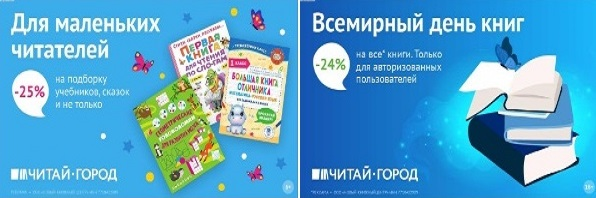 ТОВАРЫ для ХУДОЖНИКОВ и ДИЗАЙНЕРОВ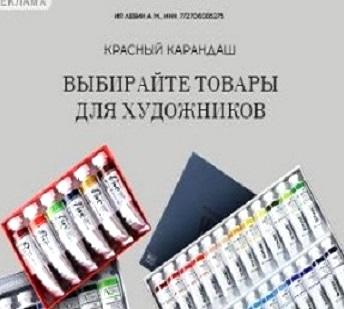 АУДИОЛЕКЦИИ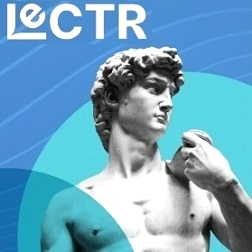 IT-специалисты: ПОВЫШЕНИЕ КВАЛИФИКАЦИИ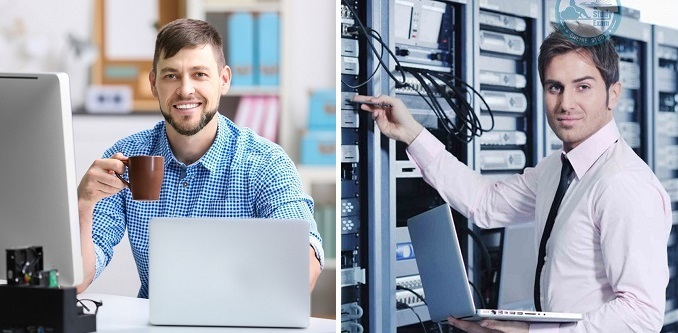 ФИТНЕС на ДОМУ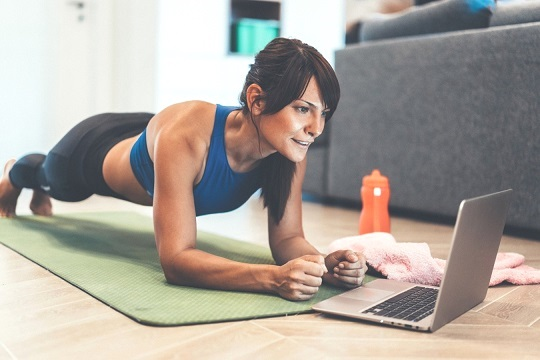 